Wzór KONTRAKTU(wzór umowy z sprawie zamówienia publicznego na projektowanie i budowę)Rozdział 1	AKT UMOWYRozdział 2	WARUNKI OGÓLNE KONTRAKTURozdział 3	WARUNKI SZCZEGÓLNE KONTRAKTURozdział 4	WZÓR GWARANCJI ZWROTU ZALICZKIROZDZIAŁ 1FORMULARZ AKTU UMOWYZAMÓWIENIE FINANSOWANE ZE ŚRODKÓW PUBLICZNYCH (W TYM ZE ŚRODKÓW FUNDUSZU SPÓJNOŚCI) Kontrakt nr 1 –Projektowanie i budowa zakładu termicznego unieszkodliwiania odpadów komunalnych w Koninie KONTRAKT NR: .......................... Niniejszy Kontrakt zawarty został pomiędzy:Miejski Zakład Gospodarki Odpadami Komunalnymi spółka z ograniczoną odpowiedzialnością z siedzibą w Koninie (62 - 510) przy ul. Sulańskiej 13, wpisana do rejestru prowadzonego przez Sąd Rejonowy w Poznaniu, Poznań – Nowe Miasto i Wilda, Wydział IX Gospodarczy KRS pod nr 384025, posiadająca NIP 6652970029, reprezentowana przez:Jana Skalskiego – Prezesa Zarząduzwana dalej „Zamawiającym”, a......................................................................................................................................................................................................................................................................................adres: ......................................................................................................................................................................................reprezentowany/a przez:………………………………………………………zwanym dalej „Wykonawcą”. Preambuła:-	Zważywszy, że w wyniku przeprowadzonego postępowania o udzielenie zamówienia publicznego, Roboty określone jako: „Projektowanie i budowa zakładu termicznego unieszkodliwiania odpadów komunalnych (zwanego również ZTUO) w Koninie”, zostały powierzone Wykonawcy.-	Zważywszy, że na podstawie ustalonych uprzednio kryteriów Zamawiający uznał za najkorzystniejszą i przyjął Ofertę Wykonawcy na zaprojektowanie, wykonanie i uruchomienie całości Robót oraz usunięcie w nich wszelkich wad, złożoną w ramach postępowania o udzielenie zamówienia przeprowadzonego zgodnie z ustawą Prawo zamówień publicznych.-	Zważywszy, że Wykonawca oświadcza, iż posiada gruntowną wiedzę dotyczącą Warunków Kontraktowych, wedle których realizowany jest niniejszy Kontrakt  oraz dysponuje personelem zdolnym do wykonania całości Robót objętych niniejszym Kontraktem z należytą starannością i pilnością.-	Zważywszy, że Wykonawca oświadcza, iż przeanalizował zapisy niniejszego Kontraktu, a w szczególności Wymagania Zamawiającego oraz znane mu są wszelkie obowiązki wynikające z opisanych wyżej dokumentów, i obliguje się je wykonywać i świadczyć aż do czasu wygaśnięcia wszelkich zobowiązań wynikających z Kontraktu.  -	Zważywszy, że Strony zobowiązują się na podstawie niniejszego Kontraktu współdziałać ze sobą oraz wspierać się wzajemnie kiedy tylko jest to obiektywnie wymagane, w szczególności mając na uwadze należyte zrealizowanie całości Robót.  Niniejszym Strony ustalają, co następuje:1. 	Następujące dokumenty będą uważane, odczytywane i interpretowane jako integralna część niniejszego Kontraktu, według następującego pierwszeństwa:(a)	Niniejszy Akt Umowy; (b)	Warunki Szczególne Kontraktu (Część II);(c)	Warunki Ogólne Kontraktu (Część I);(d)	Wymagania Zamawiającego(e)	Oferta Wykonawcy;2.	Wyjaśnienia i modyfikacje dokumentów mają taką samą moc jak dokumenty, które są nimi zmieniane.3.	Wykonawca zobowiązuje się zaprojektować, wykonać i uruchomić Roboty oraz usunąć w nich wszelkie wady w pełnej zgodności z Kontraktem.4.	Zamawiający, w uznaniu zaprojektowania, wykończenia i uruchomienia Robót oraz usunięcia w nich wad przez Wykonawcę, w terminach i w sposób określony w Kontrakcie, zapłaci Wykonawcy zryczałtowaną kwotę Zatwierdzoną Kwotę Kontraktową brutto: ................................................................................. zł (słownie:……………………………………………………………………………………………………………………), w tym VAT: .......... % (słownie: …………………………………………………………………… ) , tj. .................................................... zł, (słownie:………………………………………………..),co stanowi wartość umowy netto w kwocie:…………………………………………………………. zł (słownie: ………………………………………………………………………………………………………………….).5.	Płatności powstałe w związku z Kontraktem, w tym zwłaszcza dotyczące podatku od towarów i usług dokonywane będą w walucie polskiej. Kontrakt ten został sporządzony w sześciu jednobrzmiących egzemplarzach w języku polskim, z tego dwa egzemplarze dla Wykonawcy i cztery egzemplarze dla Zamawiającego. Na dowód tego Strony podpisały zgodnie z ich uprawnieniami niniejszy Kontrakt.Kontrakt zawarty poprzez niniejszy Akt Umowy wchodzi w życie z dniem podpisania go przez obie Strony. ROZDZIAŁ 2WARUNKI OGÓLNE KONTRAKTU Roboty będące przedmiotem niniejszego Kontraktu będą wykonane zgodnie z WARUNKAMI KONTRAKTOWYMI DLA URZĄDZEŃ ORAZ PROJEKTOWANIA I BUDOWY dla urządzeń elektrycznych i mechanicznych oraz robót inżynieryjnych i budowlanych projektowanych przez Wykonawcę, 4 wydanie angielsko – polskie niezmienione 2008 z erratą (tłumaczenie 1 wydania 1999), dostępne pod adresem: Stowarzyszenie Inżynierów Doradców i Rzeczoznawców SIDiR00 – 074 Warszawa, ul. Trębacka 4 lok. 429IV piętro, budynek KIG  Warunki Kontraktu składają się z Części I – "Warunki Ogólne", które stanowią wyżej wymienione WARUNKI KONTRAKTOWE DLA URZĄDZEŃ ORAZ PROJEKTOWANIA I BUDOWY dla urządzeń elektrycznych i mechanicznych oraz robót inżynieryjnych i budowlanych projektowanych przez Wykonawcę oraz z Części II – "Warunki Szczególne", które zmieniają i/lub uzupełniają postanowienia Warunków Ogólnych. Zamawiający przyjmuje, a Wykonawca oświadcza, iż posiada i zaznajomił się z wymienioną wersją WARUNKÓW KONTRAKTU DLA URZĄDZEŃ ORAZ PROJEKTOWANIA I BUDOWY dla urządzeń elektrycznych i mechanicznych oraz robót inżynieryjnych i budowlanych projektowanych przez Wykonawcę. ROZDZIAŁ 3WARUNKI SZCZEGÓLNE KONTRAKTUNiniejsze Warunki Szczególne zmieniają, uzupełniają i wprowadzają dodatkowe klauzule do Warunków Ogólnych. Warunki Ogólne Kontraktu pozostają wiążące o ile Warunki Szczególne nie stanowią inaczej.Numeracja klauzul w Warunkach Szczególnych nie jest kolejna i jest zgodna z numeracją klauzul przyjętą w Warunkach Ogólnych.Warunki Kontraktu (zwane dalej "WK") określają prawa i obowiązki Stron (tj. Zamawiającego i Wykonawcy).Celem niniejszych Warunków Szczególnych Kontraktu (zwanych dalej „WSK”) jest zmiana, uzupełnienie i wprowadzenie dodatkowych klauzul do Warunków Ogólnych Kontraktu (zwanych dalej „WOU”).W przypadku rozbieżności pomiędzy odpowiadającymi sobie klauzulami WOU i WSK, wiążące pozostają postanowienia WSK.Postanowienia klauzul niezmienione w WSK, pozostaną wiążące w brzmieniu podanym w WOK.Klauzula 1	Postanowienia ogólne1.1	Definicje1.1.1	KontraktKlauzulę 1.1.1.1 skreśla się i zastępuje następująco:1.1.1.1	”Kontrakt” oznacza Akt Umowy, Warunki Kontraktu, Wymagania Zamawiającego, Ofertę wraz z Załącznikiem do Oferty, oraz inne dokumenty wymienione w Akcie Umowy. Zawsze ilekroć w niniejszych Warunkach używany jest termin „Kontrakt” oznacza także „umowę” w rozumieniu przepisów Prawa obowiązującego w Rzeczypospolitej Polskiej, w szczególności w rozumieniu przepisów ustawy Kodeks Cywilny oraz ustawy Prawo zamówień publicznych.1.1.1.3	”List Zatwierdzający” nie ma zastosowania w niniejszych Warunkach. Gdziekolwiek w Warunkach Kontraktu występuje określenie ”List Zatwierdzający” należy je zastąpić określeniem ”Akt Umowy” i wszelkie odniesienia do Listu Zatwierdzającego w tych Warunkach oznaczać będą odniesienie do Aktu Umowy według klauzuli 1.6 [Akt Umowy].Klauzulę 1.1.1.5 skreśla się i zastępuje następująco:„Wymagania Zamawiającego” oznaczają Program funkcjonalno_- użytkowy, włączony do Kontraktu, zdefiniowany w klauzuli 1.1.1.11., a także wszelkie załączniki i zmiany dokonane zgodnie z Kontraktem. Klauzulę 1.1.1.7 [Propozycja Wykonawcy] skreśla się jako nie mającą zastosowania w Kontrakcie. Klauzulę 1.1.1.10 skreśla się i zastępuje się następująco:1.1.1.10	” Wykaz Gwarancji i Parametrów Gwarantowanych” oznacza dokument tak zatytułowany, przygotowany przez Zamawiającego podpisany i złożony przez Wykonawcę z Ofertą, w którym wyszczególniono wymagania w przedmiocie Gwarancji Jakości dla Robót, Parametrów Gwarantowanych  Absolutnych oraz Parametrów Gwarantowanych Technicznych.Wprowadza się następujące Definicje:1.1.1.11	”Program Funkcjonalno-Użytkowy” oznacza dokument tak zatytułowany, włączony do Kontraktu, spełniający wymagania zawarte w Rozporządzeniu Ministra Infrastruktury z dnia 2 września 2004 roku, w sprawie szczegółowego zakresu i formy dokumentacji projektowej, specyfikacji technicznych wykonania i odbioru robót budowlanych oraz programu funkcjonalno-użytkowego (Dz. U. 2004 Nr 202 poz. 2072 z późń. zm.) oraz wszelkie dodatki i zmiany tego dokumentu dokonane zgodnie z Kontraktem. 1.1.2 	Strony i Osoby1.1.2.4	”Inżynier” - równoznaczny z używanym pojęciem Inżynier Kontraktu. Na końcu Definicji dodaje się, co następuje: Funkcja Inżyniera obejmuje również występujące w Rozdziale 3 polskiego Prawa Budowlanego funkcje „Inspektora Nadzoru Inwestorskiego” oraz „koordynatora czynności inspektorów nadzoru inwestorskiego”.1.1.2.8	Na końcu niniejszej klauzuli dodaje się następujące zdanie:	Na potrzeby Kontraktu za Podwykonawców uważa się także dalszych podwykonawców.1.1.3	Daty, próby, okresy i ukończenieKlauzulę 1.1.3.4 skreśla się i zastępuje następująco:1.1.3.4	„Próby Końcowe” oznaczają próby opisane w Kontrakcie, które obowiązany jest wykonać Wykonawca na mocy niniejszego Kontraktu, zgodnie z rozdziałem 9 [Próby Końcowe] przed przejęciem przez Zamawiającego Robót lub Odcinka, zależenie od przypadku, podczas których przeprowadzane będą Testy Gwarancyjne. Wprowadza się następujące definicje:1.1.3.11 „Program Prób Końcowych” oznacza dokument sporządzony przez Wykonawcę szczegółowo opisujący zakres i harmonogram Prób Końcowych, który Wykonawca obowiązany jest dostarczyć Inżynierowi najpóźniej na 60 dni przed terminem rozpoczęcia Prób Końcowych. 1.1.3.12	„Testy Gwarancyjne” oznaczają testy wykonywane przez Niezależną Instytucję, na zlecenie i koszt Zamawiającego w trakcie Prób Końcowych, zgodnie z klauzulą 9 [Próby końcowe] mające na celu weryfikację uzyskania przez Roboty Gwarantowanych Parametrów Absolutnych oraz Gwarantowanych Parametrów Technicznych.1.1.3.13	„Pomiary Gwarancyjne” oznaczają testy wykonywane przez Niezależną Instytucję, na zlecenie i koszt Zamawiającego w trakcie Prób Eksploatacyjnych, mające na celu weryfikację Gwarantowanych Parametrów Absolutnych oraz Gwarantowanych Parametrów Technicznych wykazanych podczas Testów Gwarancyjnych. 1.1.3.14 „Świadectwo Wypełnienia Rękojmi” oznacza protokół odbioru, sporządzony przez Strony po zakończeniu okresu Rękojmi zgodnie z Prawem Kraju, stanowiący podstawę zwrotu całości zabezpieczenia. 1.1.4	Pieniądze i płatności1.1.4.10	 „Kwota Tymczasowa” nie ma zastosowania w niniejszych Warunkach.1.1.4.11   „Kwota Zatrzymana” nie ma zastosowania w niniejszych Warunkach.Wprowadza się następujące Definicje:„Koszty kwalifikowane” oznaczają wydatki faktycznie poniesione przez Zamawiającego, przewidziane w Decyzji Komisji Europejskiej i bezpośrednio związane z realizacją Robót.„Koszty niekwalifikowane” oznaczają inne wydatki poniesione przez Zamawiającego, poza kosztami kwalifikowanymi.Kara Umowna Gwarancyjna oznacza karę umowną w rozumieniu Prawa Kraju, należną Zamawiającemu z tytułu niedotrzymania Gwarantowanych Parametrów Technicznych.    Roboty i Dostawy 1.1.5.4    Na końcu niniejszej definicji dodaje się: , zwane również ZTUO lub Zakładem  Termicznego Unieszkodliwiania Odpadów.1.1.5.7	Klauzulę 1.1.5.7 „Kwoty Tymczasowe” skreśla się jako nie mającą zastosowania w niniejszych Warunkach.Inne Definicje1.1.6.1	Na końcu definicji dodaje się: ,w tym Projekt Budowlany, projekty wykonawcze oraz Dokumentacja Powykonawcza.Klauzulę 1.1.6.2 skreśla się i zastępuje się następująco:1.1.6.2	„Kraj” oznacza Rzeczypospolitą Polską, na terytorium której znajduje się Teren Budowy, gdzie mają być wykonywane Roboty Stałe.Klauzulę 1.1.6.3. „Sprzęt Zamawiającego” skreśla się jako nie mającą zastosowania.Wprowadza się następujące Definicje:1.1.6.10.	„Prawo Budowlane”  oznacza ustawę z dnia 7 lipca 1994 roku wraz z późniejszymi zmianami (Tekst jednolity Dz. U. 2010 nr 243 poz. 1623 z późń. zm.) i towarzyszącymi rozporządzeniami, regulującą działalność obejmującą  projektowanie, budowę, utrzymanie i rozbiórki obiektów budowlanych oraz określającą zasady działania organów administracji publicznej w tych dziedzinach.1.1.6.11	„Projekt Budowlany” oznacza dokument formalno-prawny konieczny do uzyskania pozwolenia na budowę, którego zakres i forma jest zgodna z Rozporządzeniem Ministra Infrastruktury z dnia 3 lipca 2003 roku w sprawie szczegółowego zakresu i formy projektu budowlanego (Dz. U. z 2003r. nr 120 poz. 1133 wraz z późniejszymi zmianami).1.1.6.12	”Pozwolenie na Budowę” oznacza ostateczną decyzję administracyjną zezwalającą na rozpoczęcie i prowadzenie budowy. 1.1.6.13	„Dziennik Budowy” oznacza urzędowe dokumenty przebiegu robót budowlanych oraz zdarzeń i okoliczności zachodzących w toku wykonywania Robót, zgodnie z Rozporządzeniem Ministra Infrastruktury z dnia 26 czerwca 2002 roku w sprawie dziennika budowy, montażu i rozbiórki, tablicy informacyjnej oraz ogłoszenia zawierające dane dotyczące bezpieczeństwa pracy i ochrony zdrowia (Dz. U. z 2002r. nr 108 poz. 953 wraz z późniejszymi zmianami).1.1.6.14	„Gwarantowane Parametry Absolutne” oznaczają parametry wymienione w Wykazie Gwarancji i Parametrów Gwarantowanych, które Roboty muszą uzyskać w podczas Testów Gwarancyjnych.1.1.6.15	„Gwarantowane Parametry Techniczne” oznaczają parametry wymienione w Wykazie Gwarancji i Parametrów Gwarantowanych, których niedotrzymanie skutkować będzie naliczeniem kary umownej określonej w Kontrakcie.1.1.6.16 „Rękojmia za wady” oznacza rękojmie za wady w rozumieniu Prawa Kraju, której okres opisany w Załączniku do Oferty, rozpoczyna bieg z chwilą wydania Świadectwa Przejęcia Całości Robót.1.1.6.17	„Gwarancja jakości” jest zobowiązaniem Wykonawcy (Gwaranta) do usunięcia wady fizycznej Robót lub do dostarczenia rzeczy wolnej od wad, jeżeli wady te ujawnią się w ciągu terminu określonym Załączniku do Oferty 1.1.6.18 „Prawo Kraju” oznacza prawo obowiązujące w Rzeczypospolitej Polskiej w tym prawo Europejskie.1.1.6.19 „SIWZ” oznacza specyfikację istotnych warunków zamówienia, będącą zgodnie z Prawem Kraju dokumentem niezbędnym do udzielenia zamówienia publicznego na roboty budowlane.1.1.6.20 „Projekt Wstępny” oznacza wizualizację Robót sporządzoną na podstawie i w zgodności z Wymaganiami Zamawiającego, na podstawie którego Wykonawca opracuje Projekt Budowlany. Klauzula 1.2	InterpretacjaNastępujący zapis dodaje się jako przedostatnie zdanie niniejszej klauzuli 1.2: W niniejszych Warunkach postanowienia zawierające określenie ”Koszt plus rozsądny zysk” wymagają, aby ten zysk wynosił jedną dwudziestą (5%) tego Kosztu. Ilekroć w niniejszych Warunkach mowa jest o „odpowiednim zysku”, „umiarkowanym zysku” lub podobnym określeniu, należy przez to rozumieć „rozsądny zysk” określony w niniejszej klauzuli 1.2 [Interpretacje].Klauzula 1.3	Przepływ informacjiW niniejszej klauzuli 1.3 wprowadza się następującą zmianę:Na końcu podpunktu (a) po słowach ”w Załączniku do Oferty;” dodaje się następujący zapis:przekazywane uzgodnionym systemem transmisji elektronicznej winny być każdorazowo potwierdzane na piśmie oddzielną korespondencją z własnoręcznym podpisem osób działających w imieniu Zamawiającego, Wykonawcy lub Inżyniera;Klauzula 1.5	Pierwszeństwo dokumentówNastępującą zmianę wprowadza się do niniejszej klauzuli 1.5:Skreśla się drugie zdanie i listę dokumentów wymienionych w podpunktach od (a) do (h) i zastępuje następująco:W celu interpretacji pierwszeństwo dokumentów będzie zgodne z kolejnością zapisaną w Akcie Umowy. Zmiany do Kontraktu, jeśli wystąpią, będą miały kolejność ważności taką, jak dokumenty, które modyfikują.Klauzula 1.6		Akt UmowySkreśla się klauzulę 1.6 i zastępuje następująco:Kontrakt wchodzi w życie w dniu, w którym podpiszą go obie Strony, pod warunkiem, że wymagane zabezpieczenie należytego wykonania Kontraktu zostało przyjęte bez zastrzeżeń przez Zamawiającemu zgodnie z klauzulą 4.2 [Zabezpieczenie Wykonania].Klauzula 1.7		CesjeKlauzulę 1.7 skreśla się i zastępuje następująco:Wykonawca nie sceduje realizacji Kontraktu na osobę trzecią. Wykonawca nie może dokonać przelewu wierzytelności wynikających z niniejszej umowy na rzecz osób trzecich, bez zgody Zamawiającego za wyjątkiem cesji wierzytelności pieniężnych.Klauzula 1.8	Przechowywanie i dostarczanie dokumentów Jako drugie zdanie w drugim akapicie niniejszej klauzuli 1.8 dodaje się:Razem z powiadomieniem o wyznaczeniu Daty Rozpoczęcia wydanym przez Inżyniera zgodnie z klauzulą 8.1 [Rozpoczęcie Robót], Wykonawca otrzyma wszelkie dokumenty niezbędne do rozpoczęcia Robót wymagane Prawem Budowlanym. Wówczas gdy zgodnie z Prawem Kraju będzie to konieczne Wykonawca uzyska i będzie prowadził na Terenie Budowy Dziennik Budowy, zgodnie z klauzulą 4.25 [Dziennik Budowy]. Klauzula 1.10	Używanie Dokumentów Wykonawcy przez ZamawiającegoW niniejszej klauzuli dodaje się następujący akapit:W akapicie drugim dodaje po słowach „podpisując Kontrakt” dodaje się tekst:oraz w ramach części Ceny Kontraktowej po pracach projektowych,W ramach zapłaty części Ceny Kontraktowej po pracach projektowych Wykonawca oświadcza, że nie będzie wykonywał autorskich praw osobistych do Dokumentów Wykonawcy.Klauzula 1.13	       Przestrzeganie prawaSkreśla się niniejszą klauzulę 1.3 [Przestrzeganie Prawa] i zastępuje następująco: 	Wykonawca podczas realizacji wszelkich postanowień Kontraktu będzie przestrzegał obowiązującego prawa.(a)	Zamawiający zobowiązany jest zapewnić Wykonawcy Teren Budowy; (b)	Wykonawca zobowiązany jest uzyskać wszelką niezbędną dokumentację, decyzje administracyjne czy uzgodnienia przewidziane przepisami Prawa Kraju konieczne do prawidłowego zaprojektowania, wybudowania oraz uruchomienia Robót, w szczególności Wykonawca uzyska w imieniu i na rzecz Zamawiającego:	- ostateczną decyzję o pozwoleniu na budowę obejmującą ponowną ocenę oddziaływania na środowisko;- koncesję na wytwarzanie energii elektrycznej i ciepła z odnawialnego źródła;- ostateczną decyzję o pozwoleniu na budowę przyłącza elektrycznego wyprowadzającego energię elektryczną z Robót;	- ostateczną decyzję o pozwoleniu na budowę przyłącza energii cieplnej wyprowadzającego energię cieplną z Robót;	- ostateczną decyzję o pozwoleniu zintegrowanym dla Robót; 	- ostateczną decyzję zezwalającą na użytkowanie Robót.(c)		Wobec powyższych wymagań Zamawiający obowiązany jest udzielić Wykonawcy wszelkiej niezbędnej pomocy i wsparcia w uzyskaniu decyzji administracyjnych i uzgodnieniach przewidzianych przepisami Prawa Kraju oraz zapewnić skuteczne umocowania dla potrzeb prowadzenia w imieniu Zamawiającego działań mających na celu uzyskanie na rzecz Zamawiającego decyzji administracyjnych. (d) Na potrzeby zaplanowania Programu prac Wykonawca uwzględni czas wymagany dla wydania odpowiednich decyzji, uzgodnień i powiadomień, zgodny z odpowiednimi przepisami Prawa Kraju. Wykonawca nie będzie obciążany skutkami wadliwego czy opieszałego działania organów administracji publicznej czy Zamawiającego.Klauzula 1.14		Solidarna odpowiedzialność  W niniejszej klauzuli 1.14 wprowadza się następujące zmiany: Skreśla się podpunkt (c) i zastępuje go następująco: (c)	Wykonawca nie zmieni swojego składu podczas całego okresu wykonywania Kontraktu bez uprzedniej zgody Zamawiającego z wyjątkiem zmian będących następstwem łączenia, podziału, przekształcenia, upadłości lub likwidacji jednej z tych osób.Dodaje się podpunkt (d) w następującym brzmieniu:(d)	Lider, osoba upełnomocniona przez pozostałe osoby wspólnie realizujące Kontrakt, będzie upoważniony do zaciągania zobowiązań, do przyjmowania zapłaty od Zamawiającego i do przyjmowania instrukcji na rzecz i w imieniu wszystkich tych osób, razem i każdego z osobna. Klauzula 2			ZamawiającyKlauzula 2.1		Prawo dostępu do Terenu BudowyNa końcu niniejszej klauzuli, jako ostatni akapit dodaje się następujący tekst:W szczególności do takich dokumentów, które Wykonawca jest zobowiązany przedłożyć przed przekazaniem mu prawa dostępu do Terenu Budowy, należą oświadczenia, zaświadczenia i informacja wymienione w Art. 41 Prawa Budowlanego oraz Plan Bezpieczeństwa i Ochrony Zdrowia i Projekt organizacji budowy i ruchu na Terenie Robót.Klauzula 2.4		Przygotowanie finansowania przez ZamawiającegoW niniejszej klauzuli termin 28 dniowy zastępuje się terminem 120 dniowym. Klauzula 3			InżynierKlauzula 3.1		Obowiązki i uprawnienia InżynieraNa końcu drugiego akapitu dodaje się następujący tekst:Inżynier może jednak zaproponować wprowadzenie poprawek do wszystkich części Kontraktu, które są w jego opinii konieczne lub uzasadnione. Wszelkie poprawki lub zmiany do jakiejkolwiek części Kontraktu zostaną wprowadzone zgodnie z klauzulą 13 [Zmiany i korekty].Trzeci akapit niniejszej klauzuli 3.1 uzupełnia się następująco:Inżynier winien uzyskiwać zgodę Zamawiającego przed wykonaniem swoich obowiązków czy czynności określonych w następujących klauzulach Warunków Ogólnych:(a)	klauzula 1.9.	[Błędy w wymaganiach Zamawiającego];(b)	klauzula 2.1.	[Prawo dostępu do Terenu Budowy];(c)	klauzula 3.2.	[Pełnomocnictwa wydane przez Inżyniera];(d)	klauzula 4.3.	[Przedstawiciel Wykonawcy];(e)	klauzula 4.4.	[Podwykonawcy];(f)	klauzula 5.1.	[Ogólne zobowiązania projektowe];(g)	klauzula 8.3.	[Program];(h)	klauzula 8.4.	[Przedłużenie Czasu na Wykonanie];(i)	klauzula 8.8.	[Zawieszenie Robót];(j)	klauzula 8.11.	[Przedłużone zawieszenie];(k)	klauzula 10.3.	[Zakłócenie Prób Końcowych];(l)	klauzula 12.2.	[Próby Opóźnione];(m)	klauzula 13.1.	[Prawo do zmian];(n)	klauzula 13.2.	[Analiza wartości];(o)	klauzula 13.3.	[Procedura wprowadzania Zmian];(p)	klauzula 13.7.	[Korekty uwzględniające zmiany prawne];(r)	klauzula 17.4.	[Następstwa ryzyka Zamawiającego];(s)	klauzula 20.1.	[Roszczenia Wykonawcy].Inżynier nie ma uprawnień do zwalniania Wykonawcy z jego obowiązków, zobowiązań lub odpowiedzialności w świetle Kontraktu na Roboty, ani nie ma uprawnień do anulowania jakichkolwiek części Robót i przyznania tych robót innemu Wykonawcy.Niezależnie od obowiązku uzyskiwania zgody, jak objaśniono powyżej, jeżeli w opinii Inżyniera zdarzył się wypadek wpływający na bezpieczeństwo życia lub Robót lub sąsiadującą nieruchomość może on bez zwalniania Wykonawcy z żadnego z jego obowiązków i odpowiedzialności w ramach Kontraktu polecić Wykonawcy wykonać każdą taką pracę, która, w opinii Inżyniera, może być konieczna do zmniejszenia ryzyka związanego z takimi potencjalnymi zagrożeniami. Wykonawca, pomimo braku zgody Zamawiającego, winien zastosować się do każdego takiego polecenia Inżyniera.Dodaje się akapit szósty w brzmieniu:W razie gdyby Inżynier dopuścił się niewykonywania lub nienależytego wykonywania zobowiązań, Zamawiający może tymczasowo przejąć każdy z obowiązków Inżyniera do osobistego wykonywania. Klauzula 3.4		 Zmiana Inżyniera W klauzuli 3.4 [Zmiana Inżyniera], termin 42 – dniowy zastępuje się terminem 14 – dniowym. Oraz skreśla się część niniejszego akapitu zaczynającą się od słów „Zamawiający nie zamieni Inżyniera … „ Klauzula 4			WykonawcaKlauzula 4.1		Ogólne zobowiązania WykonawcyNastępujący tekst dodaje się jako drugie zdanie w niniejszej klauzuli 4.1:W tym celu Wykonawca opracuje i weźmie odpowiedzialność za Projekt Budowlany, projekty wykonawcze oraz wszelkie inne dokumenty wymagane na mocy Kontraktu zgodnie z Prawem Kraju za wyjątkiem dokumentów uzyskanych bezpośrednio od Zamawiającego. Następujący tekst dodaje się jako drugie zdanie w czwartym akapicie niniejszej klauzuli 4.1:W szczególności: (i) Wykonawca uzgodni z Inżynierem i Zamawiającym niezbędne przełączenia technologiczne związane z bieżącą eksploatacją jakiejkolwiek instalacji istniejącej na Terenie Budowy, oraz (ii) Wykonawcy nie wolno dokonywać samodzielnie jakichkolwiek przełączeń armatury odcinającej lub sterującej przewodów pracujących lub połączonych bezpośrednio z pracującymi przewodami bez uzgodnienia tego z Inżynierem i Zamawiającym. Klauzula 4.2		Zabezpieczenie wykonaniaW niniejszej klauzuli 4.2 wprowadza się następujące zmiany:Pierwsze akapit skreśla się i zastępuje następująco:Wykonawca najpóźniej do dnia zawarcia Kontraktu, na własny koszt uzyska i przedstawi Zabezpieczenia Wykonania w formie przewidzianej Prawem Kraju i wysokości wskazanej w Załączniku do Oferty.Drugi akapit niniejszej klauzuli skreśla się.Skreśla się akapit trzeci klauzuli i zastępuje następująco:Wykonawca zadba, aby Zabezpieczenie Wykonania było ważne i mogło być wykorzystane aż do dnia, kiedy Wykonawca wykona i ukończy Roboty, usunie wszelkie wady i uzyska Świadectwo Przejęcia dla Całości Robót. Jeżeli warunki Zabezpieczenia Wykonania wymieniają datę wygaśnięcia, a Wykonawca nie zdoła uzyskać Świadectwa Przejęcia dla Całości Robót w terminie poprzedzającym o 28 dni datę wygaśnięcia, to Wykonawca przedłuży odpowiednio okres ważności Zabezpieczenia Wykonania aż do czasu, kiedy Roboty zostaną ukończone, wszystkie wady usunięte i uzyska Świadectwo Przejęcia dla Całości Robót. Ponadto Wykonawca zadba aby po ukończeniu Robót, uzyskaniu Świadectwa Przejęcia dla Całości Robót, 30% Zabezpieczenia Wykonania pozostało ważne i mogło być wykorzystane aż do 15 dnia po dniu, kiedy upływa okres Rękojmi, określonej w klauzuli Załączniku do Oferty to znaczy do 15 dnia po dniu, w którym zostanie wydane Świadectwo Wypełnienia Rękojmi. W czwartym akapicie zmienia się podpunkty (c) oraz (d) i dodaje się podpunkty (e) i (f) o następującej treści:(c) 	nie usunięcia przez Wykonawcę uchybienia lub wady w trakcie trwania Kontraktu lub w okresie Rękojmi i Gwarancji w terminie wskazanym przez Zamawiającego,(d)	zaistnienia okoliczności, uprawniających do Zamawiającego do rozwiązania Kontraktu na mocy klauzuli 15.2 [Rozwiązanie Kontraktu przez Zamawiającego] za wyjątkiem przypadków wskazanych w podpunktach (b), (d) oraz (f).(e) 	braku osiągnięcia przez Roboty Parametrów Gwarantowanych Technicznych,(f) 	naliczenie przez Zamawiającego kar umownych przewidzianych Kontraktem.Akapit szósty niniejszej klauzuli skreśla się i zastępuje następująco: Zamawiający zwróci Wykonawcy Zabezpieczenie Wykonania w następujący sposób:70% wysokości zabezpieczenia należytego wykonania umowy w ciągu 30 dni od dnia wystawienia Świadectwa Przejęcia dla Całości Robót;30% wartości zabezpieczenia należytego wykonania po wydaniu Świadectwa Wypełnienia Rękojmi. Kwota, o której mowa w poprzednim punkcie jest zwracana nie później niż w 15 dniu po upływie okresu rękojmi za wady i po wydaniu Świadectwa Wypełnienia Rękojmi.Zamawiający zwraca zabezpieczenia należytego wykonania umowy wniesione w pieniądzu wraz z odsetkami wynikającymi z umowy rachunku bankowego, na którym było ono przechowywane pomniejszone o koszty prowadzenia rachunku oraz prowizji bankowej za przelew pieniędzy na rachunek Wykonawcy.Zamawiający na żądanie wnoszącego zabezpieczenie zwraca oryginał dokumentu potwierdzającego wniesienie zabezpieczenia w innej formie niż pieniądze, pozostawiając w dokumentacji jego kopię poświadczona za zgodność z oryginałem. Zwrot oryginału dokumentu możliwy jest tylko po upływie okresu, na jaki wniesiono zabezpieczenie. W przypadku gdy zabezpieczenie wniesiono w innej formie niż pieniądze i jednocześnie w przypadku wydłużenia terminu wykonania umowy Wykonawca zobowiązany będzie na 28 dni przed upływem terminu ważności zabezpieczenia dostarczyć aneks przedłużający okres ważności obowiązywania zabezpieczenia, lub nowe zabezpieczenie na przedłużony okres o treści tożsamej z dokumentem pierwotnym, pod rygorem realizacji uprawnień wynikających z zabezpieczenia.  Klauzula 4.3		Przedstawiciel WykonawcyNa końcu ostatniego zdania siódmego akapitu, niniejszej klauzuli 4.3 po słowach „dla komunikowania się” dodaje się słowa: ”lub Wykonawca udostępni wystarczającą liczbę kompetentnych tłumaczy na Terenie Budowy we wszystkich godzinach pracy”. Klauzula 4.4		PodwykonawcyNastępujące zmiany wprowadza się do niniejszej klauzuli 4.4:Punkt (b) skreśla się i zastępuje następująco: dla zawarcia umowy z podwykonawcą, któremu Wykonawca ma zamiar powierzyć wykonywanie robót budowlanych niezbędna jest zgoda Zamawiającego. Podstawą do uzyskania takiej zgody będzie wniosek Wykonawcy przedstawiający cześć zamówienia, którego wykonanie zamierza powierzyć podwykonawcy wraz z projektem umowy, którą Wykonawca zamierza zawrzeć z podwykonawcą złożony do Inżyniera. Jeżeli Zamawiający, w terminie 14 dni od przedstawienia wniosku, nie zgłosi na piśmie sprzeciwu lub zastrzeżeń wobec przedstawionej mu umowy lub projektu umowy, będzie to oznaczało, że Zamawiający wyraził zgodę na zawarcie umowy. Dodaje się dodatkowe podpunkty (d), (e), (f) i dodatkowy tekst:(d)	zmiana Podwykonawcy w trakcie realizacji Kontraktu może nastąpić wyłącznie za zgodą Zamawiającego;(e)	zgoda Zamawiającego jest wymagana do zawarcia przez Wykonawcę umowy o roboty budowlane z Podwykonawcą; (f)	płatności w stosunku do Podwykonawców muszą być zgodne z Prawem Kraju.Przed wystawieniem Świadectwa Płatności, obejmującego kwotę należną podwykonawcy robót budowlanych, Inżynier żąda od Wykonawcy dowodu, że podwykonawca otrzymał wszystkie kwoty należne mu na mocy wcześniejszych Świadectw Płatności, z wyjątkiem przypadków, kiedy Wykonawca:(i)	dostarczy Inżynierowi pisemnych przekonywujących dowodów, że Wykonawca jest w uzasadniony sposób uprawniony do wstrzymania lub odmowy zapłaty tych kwot, oraz(ii)	dostarczy Inżynierowi odpowiednich dowodów na to, że Podwykonawca został powiadomiony o tych uprawnieniach Wykonawcy,Zamawiający może zapłacić Podwykonawcy w tym podwykonawcy robót budowlanych bezpośrednio całość lub część kwot uprzednio potwierdzonych, pomniejszonych o odpowiednie potrącenia należne Podwykonawcy i dla których Wykonawca nie dokonał przedstawienia dowodów, opisanych powyżej w podpunktach (i) lub (ii). Wykonawca musi w takich przypadkach zwrócić Zamawiającemu kwotę bezpośrednio zapłaconą Podwykonawcy przez Zamawiającego. Klauzula 4.7                   Wytyczenie		Na końcu niniejszej klauzuli 4.7 dodaje się:Wykonawca zapewni niezbędną obsługę geodezyjną Robót zgodnie z Prawem Kraju i innymi przepisami. Po ukończeniu Robót Wykonawca wykona i dostarczy Zamawiającemu powykonawczą dokumentację geodezyjną, zgodnie z Wymaganiami Zamawiającego. Klauzula 4.8		Procedury bezpieczeństwaNastępujące zmiany wprowadza się do niniejszej klauzuli 4.8:Na końcu podpunktu (a) niniejszej klauzuli dodaje się:oraz dostarczyć Inżynierowi Plan Bezpieczeństwa i Ochrony Zdrowia nie później niż w terminie 7 dni poprzedzających datę rozpoczęcia Robót budowlanych, określoną w Programie Wykonawcy, a także modyfikować ten plan dla zapewnienia jego zgodności z wymogami Prawa Kraju.Po podpunkcie (e) dodaje się dodatkowy podpunkt (f) o następującej treści:(f)	uzyskiwać akceptację Inżyniera dla Planu Bezpieczeństwa i Ochrony Zdrowia oraz jego ewentualnych zmian.Klauzula 4.9		Zapewnienie jakościDrugie zdanie pierwszego akapitu niniejszej klauzuli 4.9 skreśla się i zastępuje następująco:Razem ze zgłoszeniem gotowości do rozpoczęcia robót Wykonawca przedstawi Inżynierowi szczegóły tego systemu i zawierać on będzie: (a)	procedury zarządzania jakością do stosowania na Terenie Budowy;(b)		strukturę organizacyjną do wdrażania procedur zarządzania jakością;(c)	ewidencję podręczników zarządzania jakością, jakie będą wykorzystane;(d)		procedury zapewniające, że wszyscy Podwykonawcy spełniają wymogi co do przyjętych procedur zarządzania jakością.Wykonawca uzyska akceptację Inżyniera dla przedstawionego systemu procedur zapewnienia jakości w terminie 14 dni od dnia przekazania.Klauzula 4.10		Dane o Terenie BudowyNastępujące słowa dodaje się na końcu podpunktu (a) niniejszej klauzuli 4.10 ”i istniejącą infrastrukturą techniczną,”. Klauzula 4.17		Sprzęt WykonawcyNiniejszą klauzulą skreśla się i zastępuje następująco:Wykonawca będzie odpowiedzialny za cały Sprzęt Wykonawcy.Klauzula 4.18		Ochrona środowiskaNastępujący tekst dodaje się jako drugi akapit niniejszej klauzuli 4.18:Wykonawca uzyska wszelkie uzgodnienia i pozwolenia na wywóz nieczystości stałych i płynnych oraz bezpieczne, prawidłowe odprowadzanie wód gruntowych i opadowych z całego Terenu Budowy, lub miejsc związanych z prowadzeniem Robót tak, aby ani Roboty, ani ich otoczenie nie zostały uszkodzone.Wykonawca będzie zobowiązany przestrzegać wymogów ochrony środowiska, w tym wypełnić obowiązki wynikające z uzyskania decyzji oraz z przepisów prawa w odniesieniu do środowiska.Klauzula 4.20	Sprzęt Zamawiającego i przedmioty udostępnione bezpłatnie Klauzulę 4.20 [Sprzęt Zamawiającego i przedmioty udostępnione bezpłatnie] skreśla się jako nie mającą zastosowania w niniejszych Warunkach. Klauzula 4.21		Raporty o postępie Następujące zmiany wprowadza się do niniejszej klauzuli 4.21:Pierwsze zdanie pierwszego akapitu skreśla się i zastępuje następująco:Miesięczne raporty o postępie będą przygotowywane przez Wykonawcę według wzoru opracowanego przez Inżyniera i zatwierdzonego przez Zamawiającego, i przedkładane Inżynierowi w ilościach uzgodnionych z Inżynierem, w terminie 7 dni od zakończenia miesiąca.Na końcu niniejszej klauzuli dodaje się podpunkty (i) i (j) i tekst w brzmieniu:oraz(i)	prognozę Ceny Kontraktowej, która zawierać będzie wszystkie pozycje, o ile takie będą, według klauzuli 13 [Zmiany i korekty] oraz klauzuli 20 [Roszczenia, spory i arbitraż]; a także(j)	uaktualnione plany płatności zgodnie z wymogami klauzuli 14.4 [Plan płatności] w odstępach miesięcznych.W terminie 3 dni roboczych od przedłożenia Inżynierowi przez Wykonawcę raportu o postępie, Wykonawca zorganizuje na Terenie Budowy spotkanie dotyczące omówienia raportu o postępie, w którym udział wezmą Inżynier oraz Przedstawiciel Wykonawcy, celem dokonania przeglądu raportu o postępie oraz innych związanych z tym kwestii. Każdorazowo o takich spotkaniach Wykonawca będzie informował Zamawiającego.W terminie 4 dni roboczych od spotkania dotyczącego postępu Inżynier przedstawi protokół ze spotkania, celem zatwierdzenia przez Przedstawiciela Wykonawcy. Protokół ten nie będzie zastępczy w stosunku do jakichkolwiek komunikatów wymaganych Kontraktem, a odnoszących się do klauzuli 1.3 [Przepływ informacji].Miesięczny Raport o postępie powinien być zatwierdzony przez Inżyniera przed wystawieniem Przejściowego Świadectwa Płatności za dany okres i dostarczony niezwłocznie Zamawiającemu.Dodaje się nową klauzulę 4.25 [Dziennik Budowy] w następującym brzmieniu:Klauzula 4.25		Dziennik BudowyPrzed datą rozpoczęcia Robót budowlanych Wykonawca z upoważnienia Zamawiającego wystąpi do właściwego organu o wydanie Dziennika Budowy. Dziennik ten będzie przechowywany na Terenie Budowy i Kierownik Budowy będzie odpowiedzialny za jego prowadzenie zgodnie z polskim Prawem Budowlanym. Informacje będą wprowadzane do Dziennika jedynie przez osoby właściwie umocowane zgodnie z polskim Prawem Budowlanym. Wpisy do Dziennika Budowy nie zwalniają Stron oraz Inżyniera ze stosowania się do wymagań klauzuli 1.3 [Przepływ informacji], chyba, że będzie to uzgodnione przez Strony i Inżyniera i potwierdzone na piśmie. Wszystkie wpisy do Dziennika Budowy dokonane przez właściwie umocowane osoby nie reprezentujące Zamawiającego, Wykonawcę ani Inżyniera będą natychmiast zgłaszane Inżynierowi przez Przedstawiciela Wykonawcy. Inżynier podejmie wszelkie działania wymagane takimi wpisami w zgodzie z polskim Prawem Budowlanym oraz z Kontraktem.Wpisy do Dziennika Budowy mogą być wykorzystywane przez którąkolwiek ze stron jako aktualne zapisy zgodnie z klauzulą 2.5 [Roszczenia Zamawiającego] oraz z klauzulą 20.1 [Roszczenia Wykonawcy].Dodaje się nową klauzulę 4.26 [Zabezpieczenie przylegających nieruchomości], w brzmieniu:Klauzula 4.26		Zabezpieczenie przylegających nieruchomościWykonawca, na własną odpowiedzialność i na swój koszt, podejmie wszelkie środki zapobiegawcze wymagane przez rzetelną praktykę budowlaną oraz aktualne okoliczności, aby zabezpieczyć prawa właścicieli posesji i budynków sąsiadujących z Terenem Budowy i unikać powodowania tam jakichkolwiek zakłóceń czy szkód.Wykonawca zabezpieczy Zamawiającego przed, i przejmie odpowiedzialność materialną za wszelkie skutki finansowe z tytułu jakichkolwiek roszczeń wniesionych przez właścicieli posesji czy budynków sąsiadujących z Terenem Budowy w zakresie, w jakim Wykonawca odpowiada za takie zakłócenia czy szkody.Dodaje się nową klauzulę 4.27 [Istniejące instalacje ] w brzmieniu:Klauzula 4.27		Istniejące instalacjeWykonawca zaznajomi się z umiejscowieniem wszystkich istniejących instalacji, takich jak odwodnienie, linie i słupy telefoniczne i elektryczne, światłowody, wodociągi, gazociągi i podobne, przed rozpoczęciem jakichkolwiek wykopów lub innych prac mogących uszkodzić istniejące instalacje.Każdorazowo przed przystąpieniem do wykonywania robót ziemnych, kontrolne wykopy będą wykonane w celu zidentyfikowania podziemnej instalacji, której uszkodzenie może stanowić zagrożenie bezpieczeństwa. Wykonawca będzie odpowiedzialny za wszelkie uszkodzenia dróg, rowów odwadniających, wodociągów i gazociągów, słupów i linii energetycznych, kabli, punktów osnowy geodezyjnej i instalacji jakiegokolwiek rodzaju spowodowane przez niego lub jego Podwykonawców podczas wykonywania Robót. Wykonawca niezwłocznie naprawi wszelkie powstałe uszkodzenia na własny koszt, a także, jeśli to konieczne, przeprowadzi inne prace związane z usuwaniem następstw powstałych uszkodzeń, nakazane przez Inżyniera.Wykonawca będzie zobowiązany uzyskać wszelkie konieczne zgody i zezwolenia władz lokalnych, przedsiębiorstw i właścicieli nieruchomości, wymagane do niezbędnego zdemontowania istniejących instalacji, zamontowania instalacji tymczasowych, usunięcia instalacji tymczasowych i ponownego zamontowania istniejących instalacji, każdorazowo na podstawie uzgodnień poczynionych z Inżynierem. Dodaje się nową klauzulę 4.28	Identyfikacja wizualna UEWykonawca, po należytej konsultacji z Zamawiającym, podejmie na swój koszt wszelkie niezbędne przedsięwzięcia, aby zapewnić identyfikację wizualną prezentującą finansowanie lub współfinansowanie projektu ze środków Funduszu Spójności, w szczególności zaprojektuje, wykona, umieści i będzie utrzymywał przez czas realizacji niniejszej Umowy 1 tablicę informacyjną zgodnie z wymaganiami określonymi „Zasadami promocji projektów dla beneficjentów Programu Operacyjnego Infrastruktura i Środowisko 2007-2013” wydanymi przez Ministerstwo Rozwoju Regionalnego oraz 1 tablicę pamiątkową.  Przedsięwzięcia te muszą być zgodne z zasadami ustanowionymi i opublikowanymi przez Komisję Europejską dla identyfikacji wizualnej działań zewnętrznych i jak podano w dokumentach kontraktowych.Klauzula 5		Projektowanie Klauzula 5.1		Ogólne zobowiązania projektoweNa końcu pierwszego zdania drugiego akapitu niniejszej klauzuli 5.1 po słowach „konieczne do projektowania” dodaje się: „oraz niezbędne uprawnienia projektowe wymagane przez Prawo Kraju”.Klauzula 5.2		Dokumenty WykonawcyNastępujące zdanie dodaje się na końcu piątego akapitu niniejszej klauzuli 5.2:Projekt Budowlany zaakceptowany przez Inżyniera oraz wszelkie Dokumenty Wykonawcy pozwalające uzyskać wymagane przepisami zatwierdzenia muszą być dostarczone Zamawiającemu do akceptacji. Zamawiający zaakceptuje lub odrzuci dokumentację bez zbędnej zwłoki, lecz nie później niż w terminie 21 dni od dnia przekazania kompletnej dokumentacji Zamawiającemu, przy czym brak reakcji Zamawiającego w terminie 21 dni będzie równoznaczny z akceptacją Dokumentów Wykonawcy. Po otrzymaniu akceptacji Zamawiającego wraz z odpowiednimi zawiadomieniami o upoważnieniu, Wykonawca wystąpi o Pozwolenie na Budowę w imieniu Zamawiającego.Klauzula 5.6		Dokumentacja PowykonawczaUsunięto treść ostatniego akapitu klauzuli 5.6 i zastąpiono następującym:Nie później niż w dniu zakończenia Prób Końcowych Wykonawca dostarczy Inżynierowi Dokumentację Powykonawczą, opisaną w Wymaganiach Zamawiającego, w postaci umożliwiającej przejęcie i prowadzenie Prób Eksploatacyjnych (Eksploatacji Próbnej), oraz każdą inną wymienioną w art. 57 Prawa Budowlanego. Roboty nie będą uważane za zakończone dla celów według klauzuli 10.1 [Przejęcie Robót i Odcinków], dopóki Inżynier nie zaakceptuje tych dokumentów. Inżynier zaakceptuje lub zgłosi zastrzeżenia do dokumentów bez zbędnej zwłoki lecz nie później niż w terminie 21 dni od dnia przekazania kompletnej Dokumentacji Powykonawczej.   Klauzula 6			Kadra i robotnicyKlauzula 6.6		Zaplecze dla kadry i robotnikówOstatnie zdanie pierwszego akapitu skreśla się i zastępuje następująco:Wykonawca na własny koszt zapewni i udostępni przez cały czas trwania Kontraktu na terenie własnego zaplecza pomieszczenie na biuro terenowe dla Inżyniera Kontraktu, z zasilaniem w energię i wodę oraz odprowadzaniem ścieków (wraz z licznikami). Koszt wyposażenia i utrzymania biura terenowego Inżyniera Kontraktu ponosi Inżynier Kontraktu. Klauzula 6.7		  Zdrowie i bezpieczeństwoW pierwszym akapicie niniejszej klauzuli pozostawia się pierwsze zdanie, a dalszą część zaczynającą się od słów: „We współpracy miejscowymi służbami zdrowia … „ skreśla się. W ostatnim akapicie klauzuli 6.7 słowa „skoro tylko będzie to możliwe” zastępuje się sformułowaniem „natychmiast po wystąpieniu wypadku”.Na końcu klauzuli 6.7 dodaje się zdanie:Każdy wypadek, który będzie miał miejsce na Terenie Budowy zostanie opisany w Dzienniku Budowy.Klauzula 6.8		Kadra WykonawcyNa końcu niniejszej klauzuli 6.8 dodaje się następujący zapis:Wykonawca zapewni, że Robotami będą kierowały osoby posiadające uprawnienia budowlane, wymagane przez polskie Prawo Budowlane dla poszczególnych branż i, jeżeli wymagane, ubezpieczenia od odpowiedzialności cywilnej.Wykonawca zobowiązuje się do skierowania do realizacji niniejszego Kontraktu co najmniej personel wymieniony w Ofercie. Zmiany na stanowiskach pełnionych przez wymienione powyżej osoby  będą wymagały zatwierdzenia przez Zamawiającego. Klauzula 6.9		Personel WykonawcyJako drugie zdanie niniejszej klauzuli 6.9 dodaje się:Personel Wykonawcy składać się będzie z osób posiadających uprawnienia do wykonywania zadań w ramach Kontraktu, o ile będą wymagane polskim Prawem Budowlanym lub innymi ustawami. W razie potrzeby Wykonawca zapewni wystarczającą liczbę kompetentnych tłumaczy na Terenie Budowy we wszystkich godzinach pracy.Dodaje się nową klauzulę 6.12 [Zagraniczny personel i robotnicy] w brzmieniu:Klauzula 6.12		Zagraniczny personel i robotnicyWykonawca może zatrudnić do wykonania Robót personel zagraniczny i robotników, jeśli jest to zgodne z Prawem Kraju, w tym z przepisami dotyczącymi wiz pobytowych, pozwoleń na pracę oraz uprawnień wymaganych od personelu inżynieryjnego i zarządzającego. Wykonawca będzie odpowiedzialny za powrót zagranicznego personelu, zatrudnionego za potrzeby Kontraktu, do miejsc z których zostali zwerbowani. Do obowiązków Wykonawcy należy zapewnienie odpowiedniej opieki tym osobom do czasu opuszczenia Polski. Jeżeli Wykonawca będzie się uchylać od tego zobowiązania, Zamawiający może utrzymywać i repatriować taki personel, a następnie kosztami obciążyć Wykonawcę. W przypadku śmierci kogokolwiek z personelu zagranicznego, Wykonawca będzie odpowiedzialny za podjęcie właściwych działań związanych z przechowywaniem i transportem  zwłok lub pogrzebem.Klauzula 8 			Rozpoczęcie, opóźnienia i zawieszenieKlauzula 8.1			Rozpoczęcie RobótSkreśla się klauzulę 8.1 i zastępuje następująco:Inżynier wyznaczy Wykonawcy Datę Rozpoczęcia z wyprzedzeniem nie mniej niż 7-dniowym. Data Rozpoczęcia nie będzie późniejsza niż 14 dni po dacie wejścia Kontraktu w życie. Wykonawca rozpocznie projektowanie i wykonywanie Robót budowlanych zgodnie z Programem Wykonawcy i będzie je projektował i wykonywał z należytym pośpiechem i bez opóźnień.W terminie 7 dni przed planowanym przystąpieniem do wytyczenia geodezyjnego robót, lub wykonaniem niwelacji gruntu, lub zagospodarowaniem terenu budowy wraz z budową tymczasowych obiektów, lub wykonaniem przyłączy do sieci infrastruktury technicznej na potrzeby budowy Wykonawca w ramach pełnomocnictwa udzielonego przez Zamawiającego, w zgodzie z Artykułem 41 polskiego Prawa Budowlanego, zawiadomi organ, który wydał Pozwolenie na Budowę o planowanym rozpoczęciu robót. Do tego zawiadomienia będą dołączone następujące dokumenty:(a)		oświadczenie kierownika budowy (robót), stwierdzające sporządzenie planu bezpieczeństwa i ochrony zdrowia oraz przyjęcie obowiązku kierowania budową (robotami budowlanymi), a także zaświadczenie o wpisie na listę członków właściwej izby samorządu zawodowego;(b)		oświadczenie inspektora nadzoru inwestorskiego, stwierdzające przyjęcie obowiązku pełnienia nadzoru inwestorskiego nad danymi robotami budowlanymi, a także zaświadczenie o wpisie na listę członków właściwej izby samorządu zawodowego;(c)		informację zawierającą dane dotyczące bezpieczeństwa pracy i ochrony zdrowia.Wykonawca spełni wymagania zawarte w pozwoleniach i zapewni wystawiającym je władzom pełną możliwość inspekcji i sprawdzenia stanu wykonania Robót, jak również uczestnictwo w próbach i badaniach wykonywanych podczas Robót. Zgodność z wymaganiami podanymi w pozwoleniach nie zwalnia Wykonawcy z jakiegokolwiek obowiązku czy odpowiedzialności w ramach Kontraktu.Klauzula 8.2			Czas na WykonanieNa początku niniejszej klauzuli 8.2 dodaje się następujące zdanie:Czas na Wykonanie Robót podany jest w Załączniku do OfertyKlauzula 8.3			ProgramW niniejszej klauzuli 8.3 dodaje się następujący punkt (e) w brzmieniu:(e)	Program powinien obejmować działania Zamawiającego, do których Zamawiający jest zobowiązany na mocy Kontraktu, lub których Wykonawca może rozsądnie od Zamawiającego oczekiwać. Klauzula 8.7		Kary za zwłokęDrugi akapit klauzuli 8.7 skreśla się i zastępuje następująco:W przypadku gdy kary umowne nie pokryją fatycznej szkody Stronom przysługuje prawo dochodzenia odszkodowania uzupełniającego zgodnie z Prawem Kraju. Zapłata  Kar za zwłokę nie zwalnia Strony z żadnych zobowiązań wynikających z Kontraktu.Dotychczasową klauzulę 8.8 zastępuje się nadając jej następujące nowe brzmienie:Klauzula 8.8		Kara Umowna GwarancyjnaJeżeli Roboty nie dotrzymają Parametrów Gwarantowanych Eksploatacyjnych i zastosowanie znajdzie klauzula 9.5 [Niedotrzymanie Gwarantowanych Parametrów Eksploatacyjnych] Zamawiający wraz z Inżynierem ustali na podstawie Kontraktu wysokość Kary Umownej Gwarancyjnej.W przypadku Parametrów Gwarantowanych Eksploatacyjnych wysokość Kary Umownej Gwarancyjnej zostanie wstępnie ustalona ale nie naliczona podczas Testów Gwarancyjnych, a ustalona w ten sposób kwota zostanie tymczasowo zatrzymana z kwot należnych Wykonawcy od Zamawiającego, a jeżeli wysokość tychże zobowiązań nie będzie pokrywać Kary Umownej Gwarancyjnej, z dopłaty Wykonawcy. W przypadku Parametrów Gwarantowanych Eksploatacyjnych wysokość Kary Umownej Gwarancyjnej określona wstępnie podczas Testów Gwarancyjnych zostanie ostatecznie zweryfikowana oraz ustalona podczas Pomiarów Gwarancyjnych kiedy dotrzymanie przez Roboty Gwarantowanych Parametrów Absolutnych i Technicznych zostanie ponownie zweryfikowane zgodnie z warunkami według „Wykaz wymagań gwarancyjnych i Parametrów Gwarantowanych” – załącznik 11 do SIWZ (tabela 1 i 2 wraz z Załącznikami 1a ÷1k) oraz według załącznika do Oferty – „Wykaz Gwarancji i Parametrów Gwarantowanych” i ostatecznie rozliczone z Wykonawcą, poprzez: Potrącenie należności z Końcowego Świadectwa Płatności o ustaloną uprzednio kwotę – w razie potwierdzenia wyników Testów Gwarancyjnych;Potrącenie  o nową kwotę z Końcowego Świadectwa Płatności – w razie ustalenia podczas Pomiarów Gwarancyjnych jej zasadności;rezygnację z zastosowania Kary Umownej Gwarancyjnej – w razie gdyby podczas Pomiarów Gwarancyjnych Roboty spełniały Gwarantowane Parametry Techniczne.   W przypadku Parametrów Gwarantowanych Trwałościowych wysokość Kary Umownej Gwarancyjnej zostanie ustalona w trakcie trwania Okresu Rękojmi zgodnie z klauzulą 9.6 [Niedotrzymanie Gwarantowanych Parametrów Trwałościowych] kiedy dotrzymanie przez Roboty Gwarantowanych Parametrów Trwałościowych  zostanie zweryfikowane zgodnie z warunkami według „Wykaz wymagań gwarancyjnych i Parametrów Gwarantowanych” – załącznik nr 11 do SIWZ - (tabela 1 i 2 wraz z Załącznikami 1a ÷1k) oraz według załącznika do Oferty „Wykaz Gwarancji i Parametrów Gwarantowanych” i rozliczone z Wykonawcą, poprzez wpłatę Wykonawcy, pod rygorem zgłoszenia roszczenia do pozostałej części Zabezpieczenia Wykonania.Zamawiającemu przysługuję jedno roszczenie o naliczenie jednej Kary Umownej Gwarancyjnej, której wysokość ustalona wstępnie podczas Testów Gwarancyjnych zostanie ostatecznie zweryfikowana i ustalona podczas Pomiarów Gwarancyjnych.Dotychczasowe Klauzule do 8.8. i następne otrzymują kolejno numerację: Klauzula 8.9 Zawieszenie wykonania,Klauzula 8.10Następstwa zawieszenia,Klauzula 8.11 Zapłata za Urządzenia i Materiały w przypadku zawieszenia,Klauzula 8.12 Przedłużone zawieszenie,Klauzula 8.13 Wznowienie Robót.Klauzula 9			Próby KońcoweKlauzula 9.1	 	Obowiązki WykonawcyAkapit pierwszy niniejszej klauzuli 9.1 skreśla się i zastępuje następująco:Wykonawca wykona Próby Końcowe w oparciu o Program Prób Końcowych oraz zgodnie z klauzulą 7.4 [Próby] oraz klauzulą 5.7 [Podręczniki obsługi i konserwacji]. Wykonawca najpóźniej na 60 dni przed rozpoczęciem Prób Końcowych przekaże do akceptacji Inżyniera Program Prób Końcowych uwzględniający Wymagania Zamawiającego odnośnie Prób Końcowych. Plan Prób Końcowych będzie obejmował co najmniej:(i)	podział Prób Końcowych na etapy, (ii)	określenie celów do osiągnięcia w każdym etapie Prób Końcowych, (iii)	ustalenie składu ekipy przeprowadzającej Próby Końcowe, (iv)	określenie zakresu obowiązków dla poszczególnych uczestników Prób Końcowych, (v)	opis niezbędnych do wykonania czynności przygotowawczych, (vi)	opis niezbędnych do wykonania czynności w poszczególnych etapach Prób Końcowych, (vii)	instrukcje przeprowadzenia poszczególnych etapów Prób Końcowych, (viii)	program testów i prób rozruchowych do wykonania w trakcie każdego etapu Prób Końcowych ze szczegółowym przyporządkowaniem wykonywania poszczególnych czynności organizacyjnych i kontrolnych do kolejnych etapów prób rozruchowych mechanicznych, prób rozruchowych zimnych i prób rozruchowych ciepłych, dla wszystkich maszyn i urządzeń funkcjonujących w węzłach technologicznych instalacji Robót, (ix)	opracowanie harmonogramu prowadzenia Prób Końcowych,(xi)	określenie zapotrzebowania na materiały eksploatacyjne i media na cele przeprowadzenia Prób Końcowych, (xii)	sposób dokumentowania (raportów) przebiegu i wyników działań (czynności) wykonywanych w poszczególnych etapach Prób KońcowychPodczas Ruchu Próbnego, będącego zgodnie z Wymaganiami Zamawiającego etapem Prób Końcowych, przeprowadzone zostaną przez specjalistyczny podmiot (Niezależną Instytucję Pomiarową), wybraną przez Zamawiającego w uzgodnieniu z Wykonawcą i Inżynierem, Testy Gwarancyjne, mające wykazać, spełnienie przez Roboty warunków wymienionych w Wykazie Gwarancji i Parametrów Gwarantowanych. Testy Gwarancyjne prowadzone będą według Programu Testów Gwarancyjnych, opracowanego przez specjalistyczny podmiot (Niezależną Instytucję Pomiarową), przekazanego Wykonawcy w terminie 30 dni od dnia doręczenia Inżynierowi przez Wykonawcę prawidłowego i zaakceptowanego Programu Prób Końcowych.Akapit szósty niniejszej klauzuli 9.1 skreśla się i zastępuje następująco: Ocena Prób Końcowych zostanie sformułowana przez Inżyniera działającego w porozumieniu z Zamawiającym w oparciu przedłożone przez Wykonawcę wyniki Prób Końcowych oraz wyniki Testów Gwarancyjnych. Dodaje się klauzule 9.5 [Niedotrzymanie Eksploatacyjnych  Parametrów Gwarantowanych] w następującej treści:Klauzula 9.5	Niedotrzymanie Parametrów Gwarantowanych EksploatacyjnychJeżeli negatywny wynik Prób Końcowych będzie polegał na niedotrzymaniu Parametrów Gwarantowanych Technicznych, a zastosowanie znajdzie punkt (c) klauzuli 9.4 [Niepomyślny Wynik Prób Końcowych] Strony przyjmują, iż ustalą wysokość Kary Umownej Gwarancyjnej w oparciu o następujące przesłanki:    9.5.1.	Gwarancja godzinowej wydajności spalania instalacji 	Założenia:Kary będą naliczone, jeżeli wartość gwarantowana WG1 będzie większa od wartości rzeczywistej WR1  odniesionej do nominalnej (projektowej) wartości opałowej spalanych odpadów, osiągniętej w okresie Testów Gwarancyjnych podczas Ruchu Próbnego Robót oraz podczas Pomiarów Gwarancyjnych w czasie Prób Eksploatacyjnych o więcej niż 5% wartości WG1.WR1 < 0,95 x WG1  – będzie naliczana karaSposób naliczania kary:P1 = (WG1 – WR1) x (CT – CS) x 7 800 h, gdzie:WG1 – wartość gwarantowana godzinowej wydajności spalania – według załącznika do Oferty – „Wykaz Gwarancji i Parametrów Gwarantowanych” [Mg/h],WR1 – wartość rzeczywista godzinowej wydajności [Mg/h],CT – cena za przyjęcie 1 Mg odpadów do instalacji ZTUO (planowana opłata na bramie) [PLN/Mg]CS – cena za przyjęcie 1 Mg odpadów na składowisko w MZGOK w roku 2015 [PLN/Mg],P1 – wysokość kary [PLN]. 9.5.2.	Moc elektryczna wytworzonaZałożenia:Kary będą naliczone, jeżeli deklarowane wartości gwarantowana WG2-1, oraz WG2-2 określone dla warunków badania jak w tabeli 2., poz. 2/PT, warunki jak „1b” i „2b”, Załącznik 1e – wg  SIWZ, Załącznik nr 11 – „Wykaz wymagań gwarancyjnych i Parametrów Gwarantowanych” oraz wg SIWZ, Załącznik nr 12 – „Zasady oceny ofert według grup kryteriów podstawowowych oraz opis kryteriów cząstkowych oceny ofert” (kryterium 2.4.1), będą większe od wartości rzeczywistych WR2-1, oraz WR2-2 , osiągniętych podczas sesji pomiarowej/sesji pomiarowych (i skorygowanych do średniorocznej temperatury = + 8 90C i ciśnienia atmosferycznego = 1000 hPa) w okresie Testów Gwarancyjnych lub oraz podczas Pomiarów Gwarancyjnych o więcej niż 5% wartości WG2-1 i  WG2-2.WR2-1 < 0,95 x WG2-1  – będzie naliczana kara,WR2-2 < 0,95 x WG2-2  – będzie naliczana karaSposób naliczania kary:P2-1 = MD2 x (WG2-1 – WR2-1) x 7800 h x C,P2-2= MD2 x (WG2-2 – WR2-2) x 7800 h x C,P2 = P2-1 + P2-2 ,gdzie:WG2-1,  WG2-2  – wartości gwarantowana według deklaracji Wykonawcy według załącznika do Oferty – „Wykaz Gwarancji i Parametrów Gwarantowanych”  [MWe],WR2-1,  WR2-2 – wartości  rzeczywiste [MWe],  zmierzone dla rzeczywistej temperatury powietrza podczas sesji pomiarowej/sesji pomiarowych i skorygowane do średniorocznej temperatury = + 8 90C i ciśnienia atmosferycznego = 1000[hPa],C - cena w PLN/MWh energii elektrycznej sprzedanej przez Zamawiającego do sieci elektroenergetycznej na podstawie ceny z notowania na TGE według IRDN, z dnia naliczania kary z uwzględnieniem udziału energii z odnawialnego źródła i wartości certyfikatu według notowania na TGE z dnia naliczania kary, MD2 – mnożnik wynikający ze zdyskontowania według stopy dyskonta „sd” = 8% pięcioletnich strat przychodów ze sprzedaży energii elektrycznej, indeksowanych według średniorocznej inflacji „si” ( rok do roku) w okresie przeprowadzania Testów Gwarancyjnych,MD2 = 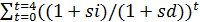 P2 - wysokość kary [PLN].9.5.3.	Jakość procesu stabilizowania i zestalania odpadów procesowych z oczyszczania spalinZałożenia:Kara naliczana będzie, jeżeli wyniki badania wyciągów wodnych ze stabilizowanych i zestalonych produktów oczyszczania spalin, uzyskane na podstawie badania według warunków jak w tabeli 2., poz. 3/PT, według SIWZ, Załącznik 11 „Wykaz wymagań gwarancyjnych i Parametrów Gwarantowanych” i gwarantowane według załącznika do Oferty – „Wykaz Gwarancji i Parametrów Gwarantowanych”, nie pozwolą na składowanie stabilizowanych i zestalonych produktów oczyszczania spalin na składowisku odpadów innych niż niebezpieczne i obojętne i Zamawiający zmuszony będzie kierować stabilizowane i zestalone produkty oczyszczania spalin na składowisko odpadów niebezpiecznych.Sposób naliczania kary:P3 =  MD3 x POS x (1 + R) x (CN – CS) x KR x 2,5 gdzie:   POS – roczna ilość produktów oczyszczania spalin na podstawie bilansu mas według projektu instalacji [Mg/rok],R – jednostkowa ilość reagentów stabilizujących i zestalających (R), stosowanych w procesie stabilizowania i zestalania – według danych z projektu instalacji [Mg(R) / Mg(POS)],CN – opłata za składowanie odpadów na składowisku odpadów niebezpiecznych w dniu naliczania kary [PLN/Mg],CS – opłata za składowanie odpadów na składowisku odpadów innych niż niebezpieczne i obojętne (odrębna kwatera w MZGOK) w dniu naliczania kary [PLN/Mg],KR – jednostkowy koszt reagentów stabilizujących i zestalających produkty oczyszczania spalin w dniu naliczania kary – według danych z projektu instalacji [PLN/Mg(POS)],2,5 – mnożnik uwzględniający pozostałe koszty procesu stabilizowania i zestalania,MD3 – mnożnik wynikający ze zdyskontowania według stopy dyskonta „sd” = 8% pięcioletnich dodatkowych kosztów funkcjonowania instalacji ZTUO, indeksowanych według średniorocznej inflacji „si” (rok do roku) zgodnie z danymi GUS w okresie przeprowadzania Testów Gwarancyjnych, MD3 =  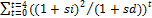 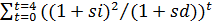 Ustalone w ten sposób Kary Umowne do Ceny Kontraktowej (dotyczy kar za niedotrzymanie parametrów gwarancyjnych 1/PT, 2/PT, 3/PT oraz 4/PT-punkt d, według opisu w Tabeli 2. Załącznika nr 11 do SIWZ – „Wykaz wymagań gwarancyjnych i Parametrów Gwarantowanych” oraz według załącznika do Oferty – „Wykaz Gwarancji i Parametrów Gwarantowanych” – po przeprowadzeniu Testów Gwarancyjnych) zostaną zatrzymane przez Zamawiającego poprzez potrącenie płatności należnych Wykonawcy od Zamawiającego do czasu przeprowadzenia Pomiarów Gwarancyjnych. Wyniki Pomiarów Gwarancyjnych będą podstawą do decyzji o ewentualnym zwolnieniu płatności wynikających z naliczonych Kar Umownych lub o potrąceniu ich w wysokości skorygowanej według wyników z Pomiarów Gwarancyjnych.Dodaje się następującą Klauzulę 9.6 [Niedotrzymanie Gwarantowanych Parametrów Trwałościowych] w następującej treści:Klauzula 9.6	Niedotrzymanie Gwarantowanych Parametrów Trwałościowych Przed upływem Okresu Rękojmi, lecz nie wcześniej niż po upływie  15 miesięcy po wydaniu Świadectwa Przyjęcia dla Całości Robót, Zamawiający lub wskazany przez niego specjalistyczny podmiot (Niezależna Instytucja Pomiarowa), będzie prowadził pomiary mające wykazać, spełnienie przez Roboty Gwarantowanych Parametrów Trwałościowych. Zamawiający powiadomi Wykonawcę z 30 dniowym wyprzedzeniem o zamiarze przeprowadzania części lub całości pomiarów oraz przedstawi plan tychże pomiarów Gwarantowanych Parametrów Trwałościowych, a Wykonawca ma prawo wziąć udział w rzeczonych pomiarach.W razie niestawiennictwa prawidłowo zawiadomionego Wykonawcy uważać się będzie, iż akceptuje on wyniki Gwarantowanych Parametrów Trwałościowych.  Jeżeli Roboty nie spełnią Gwarantowanych Parametrów Trwałościowych, przed upływem Okresu Rękojmi, Zamawiający w oparciu o poniższe przesłanki ustali wysokość Kary Umownej za niedotrzymanie Gwarantowanych Parametrów Eksploatacyjnych.9.6.1.	Dyspozycyjność instalacji Założenia:Założenia:Kary będą naliczone, jeżeli wartość rzeczywista dyspozycyjności WR4R, definiowana tak jak zapisano w Załączniku nr 11 do SIWZ – „Wykaz wymagań gwarancyjnych i Parametrów Gwarantowanych” i określana według zasad przedstawionych w tabeli 2. tego dokumentu (pozycja 4/PT), osiągnięta w trakcie rocznego okresu eksploatacji i oceniana zgodnie z zapisem klauzuli 9.6 Kontraktu będzie mniejsza od wartości gwarantowanej dyspozycyjności WR4R=7.800 h (lub wartości gwarantowanej według deklaracji Wykonawcy – zob. załącznik 1g – „Wykaz wymagań gwarancyjnych i Parametrów Gwarantowanych” w załączniku 11 do SIWZ oraz według załącznika do Oferty – „Wykaz Gwarancji i Parametrów Gwarantowanych”).  Dopuszcza się odchylenie (tolerancję) od wartości gwarantowanej WG4R  do 5% wartości WG4R.Jeśli K[h] = WG4R - WR4R  > 0,05 x WG4R   będzie naliczana kara,która nie zostanie zwolniona, jeśli przy ocenie wypełnienia warunków gwarancyjnych, na koniec okresu gwarancji, rzeczywista dyspozycyjność WR4R, określona w stosunku do rocznego okresu eksploatacji, nie osiągnie wymaganej wartości gwarantowanej dyspozycyjności WG4R = 7.800 h (lub wartości gwarantowanej według deklaracji Wykonawcy – zob. załącznik 1g – „Wykaz wymagań gwarancyjnych i Parametrów Gwarantowanych” w załączniku 11 do SIWZ oraz według załącznika do Oferty –  „Wykaz Gwarancji i Parametrów Gwarantowanych”). Sposób naliczania kar:P R = (WG4 R – WR4 R) x (CT – CS) x 12,0gdzie:P4R - wysokość naliczonej kary według oceny obniżonej, w stosunku do gwarantowanej, dyspozycyjności określonej na podstawie rocznego okresu eksploatacji,WG4 R - gwarantowana dyspozycyjność, określona w stosunku do pełnego rocznego okresu eksploatacji, WR4 R - rzeczywista dyspozycyjność, określona w stosunku do pełnego rocznego okresu eksploatacji, CT – cena za przyjęcie odpadów do instalacji ZTUO (planowana opłata na bramie) [zł/Mg],CS  – cena za przyjęcie odpadów na składowisko w MZGOK [zł/Mg],12,0 – mnożnik odpowiadający nominalnej godzinowej wydajności spalania [Mg/h].9.6.2.	Długość okresu międzyprzeglądowego (OMP)Założenia:Kara naliczona będzie, kiedy wartość rzeczywista WR5 długości okresu międzyprzeglądowego, zdefiniowanego tak jak to przedstawiono w Załączniku nr 10 do SIWZ – „Program Funkcjonalno-Użytkowy”, rozdział 1.2, będzie krótsza od wartości gwarantowanej WG5, przy czym dopuszczalne jest 5%-owe odchylenie w stosunku do wartości gwarantowanej WG5 określonej według załącznika 1h do „Wykaz wymagań gwarancyjnych i Parametrów Gwarantowanych” – załącznik nr 11 do SIWZ oraz według załącznika do Oferty – „Wykaz Gwarancji i Parametrów Gwarancyjnych”.WR5 < 0,95 x WG5 – będzie naliczana kara. Sposób naliczania kary:Wysokość kary wyniesie 0,025 % Zatwierdzonej Kwoty Kontraktowej za każdy dzień (24 godziny) skrócenia długości okresu międzyprzeglądowego. 9.6.3. Żywotność wymurówki komory spalania (ks) i komory dopalania (kd) Założenia:Kara będzie naliczona odrębnie dla powierzchni wymurówki w komorze spalania i komorze dopalania (rozgraniczanych umownie jak opisano w tabeli 2., pozycja 6/PT, w „SIWZ – Wykaz wymagań gwarancyjnych i Parametrów Gwarantowanych”), jeżeli wartość gwarantowana WG6 definiowana tak jak zapisano w załączniku 11 do SIWZ – „Wykaz wymagań gwarancyjnych i Parametrów Gwarantowanych”, załącznik 1i oraz według załącznika do Oferty – „Wykaz Gwarancji i Parametrów Gwarantowanych”, będzie mniejsza od wartości rzeczywistej WR6  stwierdzonej na zakończenie okresu gwarancji, przy czym dopuszczalne jest 5%-owe odchylenie (tolerancja) w stosunku do wartości gwarantowanej WG6.WR6 > 1,05 x WG6 – będzie naliczana karaSposób naliczania kary (odrębnie dla komory spalania i komory dopalania, jeśli wystąpi taka potrzeba):P6 = P6(ks)  + P6(kd)P6 ks/kd  = 0, 01 x MD6 x (WR6 ks/kd – WG6 ks/kd) x Fks/kd x C J ks/kdgdzie:P6 -  wysokość kary w PLN wyliczona odrębnie dla komory spalania (ks) i komory dopalania (kd),MD6 – mnożnik wynikający ze zdyskontowania według stopy dyskonta „sd” = 8% pięcioletnich dodatkowych kosztów funkcjonowania instalacji ZTUO, indeksowanych według średniorocznej inflacji „si” (rok do roku) zgodnie z danymi GUS w okresie przeprowadzania oceny żywotności wymurówki na zakończenie okresu gwarancji,MD6 = WG6 ks/kd – wartość gwarantowana [% powierzchni wymurówki komory spalania (ks)/dopalania (kd) do wymiany na zakończenie okresu gwarancji],WR6 ks/kd – wartość rzeczywista [% powierzchni wymurówki komory spalania (ks)/dopalania (kd) zakwalifikowanej do wymiany na zakończenie okresu gwarancji],Fks/kd – całkowita powierzchnia wymurówki w komorze spalania (ks)/dopalania (kd).C J ks/kd - jednostkowa cena według pozycji nr 2.1.3.1c – podanej w załączniku „Oferta cenowa - Wykaz cen cząstkowych” [PLN/m2] (komora spalania (ks) i komora dopalania (kd)). 9.6.4.	 Żywotność rusztowin (rusztu)Założenia:Kary będą naliczone, jeżeli wartość gwarantowana WG7 definiowana tak jak zapisano w załączniku nr 11 do SIWZ – „Wykaz wymagań gwarancyjnych i Parametrów Gwarantowanych”, załącznik 1j, będzie niższa od wartości rzeczywistej WR7 stwierdzonej na zakończenie okresu gwarancji, przy czym dopuszczalne jest 5%-owe odchylenie (tolerancja) w stosunku do wartości gwarantowanej WG7 według załącznika do Oferty – „Wykaz Gwarancji i Parametrów Gwarantowanych”.WR7 > 1,05 x WG7 – będzie naliczana karaSposób naliczania kar:P7 = 0, 01 x MD7 x (WR7 – WG7) x FR x 0,25 x CRgdzie:P7 - wysokość kary [PLN]MD7 – mnożnik wynikający ze zdyskontowania, według stopy dyskonta „sd” = 8%, pięcioletnich dodatkowych kosztów funkcjonowania instalacji ZTUO, indeksowanych według średniorocznej inflacji „si” (rok do roku) zgodnie z danymi GUS w okresie przeprowadzania oceny żywotności rusztowin po zakończeniu okresu gwarancjiMD7 = WG7 – wartość gwarantowana [% powierzchni rusztowin (wartość skumulowana) do wymiany po okresie gwarancji]WR7 – wartość rzeczywista [% powierzchni rusztowin (wartość skumulowana) zakwalifikowanej do wymiany po okresie gwarancji]FR – całkowita powierzchnia rusztowin [m2]CR - jednostkowa wartości według pozycji nr 2.1.3.1a podanej w załączniku „Wykaz cen” w PLN/m2. 9.6.5.	Żywotność powierzchni wymiany ciepłaZałożenia:Rozgranicza się naliczanie kary za żywotność ostatniego stopnia przegrzewacza oraz kary za wywołane warunkami eksploatacyjnymi pocienienie ścianek rur przegrzewaczy i pozostałych pęczków konwekcyjnych.Kara za pocienienie ścianek rur będzie naliczona odrębnie dla przegrzewaczy i pozostałych powierzchni konwekcyjnej wymiany ciepła (parowniki, pęczki ECO), jeżeli wartość gwarantowana WG8, definiowana tak jak zapisano w załączniku nr 11 do SIWZ – „Wykaz wymagań gwarancyjnych i Parametrów Gwarantowanych”, załącznik 1k (odpowiednio WG8-1 oraz WG8-2), będzie mniejsza od wartości rzeczywistej WR8, (odpowiednio WR8-1 oraz WR8-2),  zmierzonej na zakończenie okresu gwarancji, przy czym dopuszczalne jest 5%-owe odchylenie (tolerancja) w stosunku do wartości gwarantowanej WG8 –  według załącznika do Oferty – „Wykaz Gwarancji i Parametrów Gwarantowanych”.WR8 > 1,05 x WG8 (odpowiednio WG8-1 i WG8-2)– będzie naliczana karaSposób naliczania kary, odrębnie dla przegrzewaczy i pozostałych pęczków konwekcyjnej wymiany ciepła (parowników i ECO), jeśli wystąpi taka potrzeba:P8 = P8-1 + P8-2  P8-1 = [1 + (WR8-1 - WG8-1)/ WG8-1)] x C8-1,  P8-2 = [1 + (WR8-2 - WG8-2)/ WG8-2)] x C8-2,gdzie:C8-1, C8-2 = ceny [PLN] według pozycji nr 2.1.4.1a – podanej w załączniku do Oferty „Oferta cenowa – Formularz wykazu cen cząstkowych”.  Sposób naliczania kary za niedotrzymanie warunku gwarancji żywotności ostatniego stopnia przegrzewacza (stwierdzone przed końcem okresu rękojmi):P8-3 = C8-1Klauzula 10			Przejęcie przez ZamawiającegoKlauzula 10.1		Przejęcie Robót Na końcu niniejszej klauzuli 10.1 dodaje się następujący zapis:Przed wystąpieniem o wystawienie Świadectwa Przejęcia dla Całości Robót Wykonawca zobowiązany jest, zgodnie ze wskazówkami Inżyniera i pod jego nadzorem, sporządzić wszelkie dokumenty i uzyskać w imieniu i na rzecz Zamawiającego pozwolenia na użytkowanie. Inżynier nie wystawi Świadectwa Przejęcia do czasu uzyskania przez Wykonawcę w imieniu i na rzecz Zamawiającego pozwolenia zintegrowanego oraz pozwolenia na użytkowanie Robót w taki sposób, aby Zamawiający mógł zgodnie z Prawem Kraju użytkować i eksploatować Roboty zgodnie z ich przeznaczeniem. W przypadku niewykonania lub nienależytego wykonania przez Wykonawcę obowiązków opisanych w zdaniu poprzedzającym Inżynier odrzuci wniosek o wystawienie Świadectwa Przejęcia. Klauzula 11			Odpowiedzialność za wady Klauzula 11.1		Dokończenie zaległych prac i usuwanie wadNastępujący tekst, obejmujący nowy podpunkt (c), dodaje się po podpunkcie (b) niniejszej klauzuli 11.1:(c)	uczestniczyć w prowadzonych przez Zamawiającego (wspólnie z wyspecjalizowanym, zewnętrznym Podmiotem) Próbach Eksploatacyjnych w tym w Pomiarach Gwarancyjnych.Dodaje się następujące klauzule 11.12 [Gwarancja Jakości] oraz 11.13 [Rękojmia za wady]:Klauzula 11.5 		Usunięcie Robót wadliwychW niniejszej klauzuli pozostawia się pierwsze zdanie i usuwa fragment rozpoczynający się od słów „Zgoda taka może być uwarunkowana …”.Klauzula 11.12		Gwarancja JakościWykonawca udziela Zamawiającemu Gwarancji Jakości na zasadach ustalonych w „Wykazie wymagań gwarancyjnych i Parametrów Gwarantowanych” (według załącznika nr 11 do SIWZ) oraz potwierdzonych w załączniku do Oferty „Wykaz Gwarancji i Parametrów Gwarantowanych” na okres wskazany w tym Załączniku do Oferty, liczony od dnia wydania Świadectwa Przejęcia dla Całości Robót.W odniesieniu do maszyn i urządzeń, których wytwórcą jest podmiot inny niż Wykonawca termin gwarancji wynika z gwarancji producenta, jednak nie może być krótszy niż 24 miesiące, od dnia wydania Świadectwa Przejęcia dla Całości. W ramach udzielonej Gwarancji Jakości Wykonawca ponosi odpowiedzialność z tytułu gwarancji za wady fizyczne i prawne zmniejszające wartość użytkową, techniczną i estetyczną wykonanych Robót i jest zobowiązany do usunięcia tych wad ujawnionych w okresie gwarancyjnym na zasadach określonych poniżej.Wykonawca najpóźniej w dniu Wydania Świadectwa Przejęcia dla całości Robót przekaże Zamawiającemu dokument gwarancji (Kartę gwarancyjną), sporządzoną z uwzględnieniem wszelkich wymagań Kontraktu.W ramach udzielonej gwarancji Wykonawca jest zobowiązany względem Zamawiającego do niezwłocznego usunięcia wad Robót, a jeżeli wady są istotne, do wymiany rzeczy na wolne od wad.O wystąpieniu wad Zamawiający zobowiązany jest w terminie 7 dni od powzięcia 
o nich wiadomości, na piśmie poinformować Wykonawcę wskazując termin protokolarnej weryfikacji wad w obecności umocowanego przedstawiciela Zamawiającego i Wykonawcy oraz proponowany termin ich usunięcia wraz z wskazaniem czy wada wymaga bezzwłocznego zabezpieczenia przed jej następstwami. Termin protokolarnej weryfikacji zgłoszonych wad powinien zostać ustalony w dni robocze od poniedziałku do piątku w godzinach, oraz nie wcześniej niż w terminie 3 dni, a nie później niż terminie 7 dni roboczych od dnia odbioru pisma przez Wykonawcę w czasie i miejscu wskazanym przez Zamawiającego, chyba że strony na piśmie postanowią inaczej. Niestawienie się przez Wykonawcę w terminie protokolarnej weryfikacji wad jest równoznaczne z prawem Zamawiającego do sporządzenia samodzielnego protokołu weryfikacji wad. Wykonawca usunie stwierdzone wady niezwłocznie lecz nie później niż w terminie 14 dni od protokolarnej weryfikacji wady chyba, że technologia prac lub dostępność materiałów wymaga innego, dłuższego terminu. Termin usunięcia stwierdzonych wad zostanie ustalony w protokole sporządzonym w trakcie ich weryfikacji zgodnie z postanowieniami ustępów powyższych jednakże w przypadku wad zagrażających życiu lub zdrowiu bądź grożących uszkodzeniem mienia Wykonawca obowiązany jest należycie zabezpieczyć wadę nie później niż w terminie 3 dni od zgłoszenia wady. Nie usunięcie przez Wykonawcę wad stwierdzonych w protokole weryfikacyjnym w terminie w nim ustalonym, uprawnia Zamawiającego do usunięcia wad na koszt Wykonawcy, chyba że strony na piśmie postanowią inaczej. Koszty usunięcia wad Zamawiający może według swojego uznania potrącić z zatrzymanego Zabezpieczenia Wykonania.Wykonawca jest zwolniony z odpowiedzialności z tytułu Gwarancji Jakości, jeżeli zaistniałe usterki powstaną w skutek nieodpowiedniej eksploatacji Robót przez Zamawiającego (operatora), a w szczególności spowodowane będą naruszeniami Instrukcji Obsługi i Konserwacji Robót.Klauzula 11.13		Rękojmia za wadyStrony zgodnie ustalają, iż Roboty objęte są Rękojmią za wady zgodnie z Prawem Kraju, na okres wskazany w Załączniku do Oferty, liczony od dnia wydania Świadectwa Przejęcia dla Całości Robót. Najpóźniej w ciągu 15 dni od upływy okresu Rękojmi za wady Zamawiający, bez odrębnego wezwania, wystawi Świadectwo Wypełnienia Rękojmi i przekaże je Wykonawcy oraz dokona zwrotu pozostałej części Zabezpieczenia Wykonania.Klauzula 11.14		Nadzór nad usługami serwisowymi.Wykonawca, w ramach Ceny Kontraktowej jest odpowiedzialny za sprawowanie nadzoru nad usługami serwisowymi Robót, przez okres Gwarancji Jakości oraz Rękojmi za Wady.W ramach sprawowania nadzoru nad serwisowaniem Robót, Wykonawca obowiązany jest do niezwłocznego lecz nie później niż w terminie trzech dni od daty pisemnego zgłoszenia, szczegółowych wyjaśnień na zagadnienia przedstawiane przez Zamawiającego, a związane z należytą obsługą i serwisowaniem Robót. Klauzula 12			Próby Eksploatacyjne W klauzuli 12.1 wprowadza się przed pierwszym akapitem następujący tekst:Zamawiający przewiduje prowadzenie wspólnie z wyspecjalizowanym, zewnętrznym Podmiotem Prób Eksploatacyjnych, zgodnie z Wymaganiami Zamawiającego, w obecności przedstawiciela Wykonawcy, przez okres trzech miesięcy, które zakończone zostaną przeprowadzeniem Pomiarów Gwarancyjnych.Klauzula 13			Zmiany i korektyKlauzula 13.1		Prawo do zmianNa końcu klauzuli 13.1 dodaje się następujący akapit:Zamawiający przewiduje możliwość dokonania zmian postanowień zawartej umowy w stosunku do treści oferty, na podstawie której dokonano wyboru wykonawcy, w przypadku wystąpienia następujących przesłanek: (i)	Zmiana Czasu na Wykonanie Robót   - zmiany spowodowane warunkami atmosferycznymi w szczególności:a)	klęski żywiołowe;b)	warunki atmosferyczne odbiegające od typowych, uniemożliwiające prowadzenie robót budowlanych, przeprowadzanie prób i sprawdzeń, dokonywanie odbiorów;- zmiany spowodowane nieprzewidzianymi w SIWZ warunkami geologicznymi, archeologicznymi lub terenowymi, w szczególności:c)	niewypały i niewybuchy;d)	wykopaliska archeologiczne;e)	odmienne od przyjętych w dokumentacji projektowej warunki geologiczne;
f)	odmienne od przyjętych w dokumentacji projektowej warunki terenowe, w szczególności istnienie niezinwentaryzowanych lub błędnie zinwentaryzowanych obiektów budowlanych.-  zmiany będące następstwem okoliczności leżących po stronie Zamawiającego, w szczególności, a w szczególności objęte jego ryzykiem: g)	wstrzymanie robót przez Zamawiającego;- zmiany będące następstwem działania organów administracji i innych podmiotów o kompetencjach zbliżonych do organów administracji w szczególności eksploatatorów infrastruktury oraz właścicieli gruntów pod inwestycję, w szczególności:h)	przekroczenie zakreślonych przez prawo lub regulaminy, a jeśli takich regulacji nie ma – typowych w danych okolicznościach, terminów wydawania przez organy administracji lub inne podmioty decyzji, zezwoleń, uzgodnień itp.;i)	odmowa wydania przez organy administracji lub inne podmioty wymaganych decyzji, zezwoleń, uzgodnień z przyczyn niezawinionych przez Wykonawcę, w tym odmowa udostępnienia nieruchomości przez właścicieli nieruchomości do celów realizacji inwestycji;- inne przyczyny zewnętrzne niezależne od Zamawiającego oraz Wykonawcy  skutkujące niemożliwością prowadzenia prac lub wykonywania innych czynności przewidzianych Kontraktem;W przypadku wystąpienia którejkolwiek z okoliczności wymienionych w punkcie (i) termin Czasu Ukończenia Robót ulegnie odpowiedniemu przedłużeniu, o czas niezbędny do zakończenia wykonywania Robót w sposób należyty, nie dłużej jednak niż o okres trwania tych okoliczności. W takich sytuacjach możliwa jest też zmiana Zatwierdzonej Kwoty Kontraktowej.   (ii)	Zmiana sposobu spełnienia świadczenia- zmiany technologiczne spowodowane w szczególności następującymi okolicznościami:
a)	pojawienie się na rynku materiałów lub urządzeń nowszej generacji pozwalających na zaoszczędzenie kosztów realizacji przedmiotu umowy lub kosztów eksploatacji wykonanego przedmiotu umowy, lub umożliwiające uzyskanie lepszej jakości Robót;b)	pojawienie się nowszej technologii wykonania zaprojektowanych robót pozwalającej na zaoszczędzenie czasu realizacji inwestycji lub kosztów wykonywanych prac, jak również kosztów eksploatacji wykonanego przedmiotu umowy;c)	odmienne od przyjętych w specyfikacji technicznej wykonania i odbioru robót warunki terenowe, w szczególności istnienie zinwentaryzowanych lub błędnie zinwentaryzowanych obiektów budowlanych;d)	konieczność zrealizowania przedmiotu umowy przy zastosowaniu innych rozwiązań technicznych lub materiałowych ze względu na zmiany obowiązującego prawa; e)	konieczność usunięcia sprzeczności w dokumentacji w przypadku niemożności usunięcia sprzeczności przy pomocy wykładni, w szczególności gdy sprzeczne zapisy mają równy stopień pierwszeństwa W przypadku wystąpienia którejkolwiek z okoliczności wymienionych w punkcie (ii) możliwa jest w szczególności zmiana sposobu wykonania, Materiałów i technologii Robót, jak również zmiany lokalizacji Urządzeń oraz Zatwierdzonej Kwoty Kontraktowej i/lub zmiany terminu Czasu Ukończenia Robót. 
(iii)	Zmiany osobowe:a)	zmiana osób, przy pomocy których Wykonawca realizuje przedmiot umowy na inne spełniające warunki określone w specyfikacji istotnych warunków zamówienia, według polityki kadrowej Wykonawcy. Zmiana osób podanych w ofercie wykonawcy przy pomocy których Wykonawca realizuje przedmiot umowy nie wymaga aneksu do umowy. Zmiana jest możliwa na osoby spełniające wymogi dla osób wskazanych przez Wykonawcę w ofercie, a dla skutecznej zmiany niezbędne jest uzyskanie zgody Inżyniera i Zamawiającego na zaproponowaną osobę.(iv)	Pozostałe zmiany spowodowane następującymi okolicznościami:a)	siła wyższa uniemożliwiająca wykonanie przedmiotu umowy zgodnie z SIWZ;b)	zmiana obowiązującej stawki VAT;  c)	zmiana sposobu rozliczania umowy lub dokonywania płatności na rzecz Wykonawcy na skutek zmian zawartej przez Zamawiającego umowy o dofinansowanie projektu lub wytycznych dotyczących realizacji Robót;d)	rezygnacja przez Zamawiającego z realizacji części przedmiotu umowy.e)	kolizja z planowanymi lub równolegle prowadzonymi przez inne podmioty inwestycjami. W takim przypadku zmiany w umowie zostaną ograniczone do zmian koniecznych powodujących uniknięcie lub usunięcie kolizji.f)	zmiany uzasadnione okolicznościami o których mowa w art. 3571 §1 Kodeksu cywilnego; g)	gdy zaistnieje inna okoliczność prawna, ekonomiczna lub techniczna, skutkująca niemożliwością wykonania lub należytego wykonania umowy zgodnie z SIWZ.W przypadku wystąpienia którejkolwiek z okoliczności wymienionych w punkcie (iv)  możliwa jest w szczególności zmiana sposobu wykonania, Materiałów i technologii Robót, jak również zmiany lokalizacji Urządzeń oraz Zatwierdzonej Kwoty Kontraktowej i/lub terminu Czasu Ukończenia Robót.Klauzula 13.3		Procedura wprowadzania ZmianW niniejszej klauzuli 13.3 dodaje się ostatni akapit w brzmieniu:Każda Zmiana do Kontraktu wymaga formy pisemnej pod rygorem nieważności.Klauzula 13.5	Kwoty Tymczasowe Klauzulę 13.5 skreśla się jako nie mającą zastosowania.Klauzula 14	Cena Kontraktowa i zapłataKlauzula 14.2		Zaliczka W akapicie pierwszym po pierwszym zdaniu dodaje się następujące zdanie:Wykonawca obowiązany jest w terminie 120 dni od dnia otrzymania zaliczki udokumentować Zamawiającemu jej wykorzystanie zgodnie z celem na jaki została udzielona oraz w tym terminie dokonać refakturowania na Zamawiającego poniesionych w ramach zaliczki wydatków. Klauzula 14.3                Wnioski o Przejściowe Świadectwa Płatności	Na początku niniejszej klauzuli 14.3 dodaje się następujący tekst:Wykonawca każdorazowo uzgodni z Inżynierem formę i treść rozliczeń wykazujących szczegółowo kwoty, do których otrzymania Wykonawca uważa się za uprawnionego. Rozliczenia muszą być zgodne z obowiązującymi dla inwestycji dofinansowywanych w ramach Programu Operacyjnego Infrastruktura i Środowisko, w tym w przedmiocie kwalifikowalności kosztów oraz umożliwić Zamawiającemu nadzorowanie kosztów i płatności według wymagań Zamawiającego.Faktury Wykonawcy muszą być sporządzane odrębnie dla wartości kwalifikowanych i niekwalifikowanych w oparciu o  dyspozycje Inżyniera na podstawie klauzuli 14.6.Cała korespondencja pomiędzy Wykonawcą i Inżynierem dotycząca wszystkich płatności musi być wysyłana w kopii do Zamawiającego.Wykonawca wystąpi o pierwsze Przejściowe Świadectwo Płatności po zakończeniu prac projektowych, a Inżynier wystawi je po otrzymaniu Rozliczenia (według zapisów niniejszej klauzuli) i po tym, jak Wykonawca w imieniu Zamawiającego otrzyma ostateczną decyzję o Pozwoleniu na Budowę dla Całości Robót będących przedmiotem niniejszego Kontraktu chyba, że Inżynier, w uzgodnieniu z Zamawiającym, poleci inaczej. Minimalną wartość Przejściowych Świadectw Płatności ustala się na 5 mln zł. PLN. 
O kolejne Przejściowe Świadectwa Płatności Wykonawca będzie występował zgodnie z postanowieniami niniejszej klauzuli 14.3. Przejściowe Świadectwa Płatności będą wystawiane do wysokości 80% Ceny Kontraktowej. W siódmym akapicie słowo „miesiąca” zastępuje się słowem „kwartału”. Zamawiający ma prawo dokonać potrącenia należności z tytułu Kar umownych przewidzianych Kontraktem z wierzytelności przysługującej Wykonawcy.  Klauzula 14.4		Przewidywany Plan płatnościNiniejszą klauzulę skreśla się i zastępuje następująco: Wykonawca opracuje Plan płatności w ciągu 14 dni od wejścia w życie Kontraktu i uzyska akceptację Zamawiającego dla Planu płatności oraz będzie dokonywał jego aktualizacji. Zamawiający zaakceptuje lub wskaże uchybienia dla Planu płatności w terminie 14 dni od dnia przedstawienia kompletnego Planu płatności przez Wykonawcę.Przewidywany plan płatności powinien wedle założeń Wykonawcy wskazywać realne wysokości wniosków o Świadectwa Płatności do zakończenia realizacji Kontraktu.Wykonawca wraz z raportem o postępie robót co miesiąc dostarczać będzie Inżynierowi przewidywany szczegółowy Plan płatności obejmujący okres zrealizowany, prognozę z rozbiciem na najbliższe 12 miesięcy oraz podział na kwartały do końca realizacji Kontraktu. Pierwszy przewidywany Plan płatności winien obejmować (i) okres do końca pierwszego kwartału kalendarzowego następującego po Dacie Rozpoczęcia; oraz (ii) każdy kolejny kwartał trwania Robót. Przewidywane plany płatności będą składane w okresach kwartalnych do czasu wystawienia Świadectwa Przejęcia całości Robót.Plan płatności będzie przekazywany w formie i w czasie wskazanym przez Inżyniera.Klauzula 14.5 	Urządzenia i Materiały przeznaczone do Robót		Klauzulę 14.5 [Urządzenia i Materiały przeznaczone do Robót] skreśla się jako nie mającą zastosowania w niniejszych Warunkach. Klauzula 14.6		Wystawianie Przejściowych Świadectw Płatności.W klauzuli 14.6 wprowadza się następujące zmiany: Pierwszy akapit skreśla się i zastępuje następująco:Inżynier w ciągu 14 dni po otrzymaniu Rozliczenia wyda Wykonawcy Przejściowe Świadectwo Płatności, potwierdzając wraz z odpowiednim komentarzem kwotę, którą Inżynier rzetelnie ustali jako należną. Na końcu pierwszego akapitu klauzuli 14.6 dodaje się:Przejściowe Świadectwa Płatności powinny mieć wyodrębnione części dotyczące kosztów kwalifikowanych i niekwalifikowanych. Inżynier będzie podejmował decyzje dotyczące wyodrębnienia kosztów (lub wartości) kwalifikowanych i niekwalifikowanych na podstawie decyzji Komisji Europejskiej, obowiązujących Rozporządzeń WE oraz wytycznych Narodowego Funduszu Ochrony Środowiska i Gospodarki Wodnej. Inżynier poda Wykonawcy dyspozycje dotyczące kwalifikowalności kosztów lub innych wartości dla potrzeb sporządzania Rozliczeń.Na początku pierwszego zdania drugiego akapitu niniejszej klauzuli 14.6, wyrażenie:„Inżynier nie będzie jednak obowiązany do wystawienia” zastępuje się wyrażeniem:„Poza szczególnymi przypadkami określonymi w niniejszej klauzuli, Inżynier nie będzie mógł wystawić”Na końcu drugiego akapitu niniejszej klauzuli 14.6. dodaje się następujący tekst:W szczególnych przypadkach, w których jest to niezbędne dla sprawnego wykonania Kontraktu, Inżynier może wystawić Przejściowe Świadectwo Płatności na kwotę mniejszą niż minimalna kwota podana w Załączniku do Oferty. Wystawienia Przejściowego Świadectwa Płatności na kwotę mniejszą od minimalnej podanej w Załączniku do Oferty może nastąpić po złożeniu stosownego wniosku przez Wykonawcę, podania Zamawiającemu pisemnego uzasadnienia przez Inżyniera oraz uzyskania uprzedniej zgody Zamawiającego.14.7	ZapłataWprowadza się następujące zmiany w niniejszej klauzuli 14.7:Podpunkty (b) i (c) skreśla się i zastępuje następująco:(b)	kwotę poświadczoną w Przejściowym/Końcowym Świadectwie Płatności w ciągu 45 dni roboczych od daty otrzymania kompletu dokumentów uzasadniających żądanie zapłaty, w tym prawidłowo wystawionej faktury Wykonawcy. Wszelkie zapłaty na rzecz Wykonawcy należne z tytułu niniejszego Kontraktu będą dokonywane wyłączenie na podstawie faktur VAT wystawionych zgodnie ze Świadectwami Płatności oraz obowiązującymi przepisami. Na końcu niniejszej klauzuli 14.7 dodaje się:Za dzień dokonania zapłaty przyjmuje się dzień obciążenia rachunku Zamawiającego kwotą zapłaty.Klauzula 14.8		Opóźniona zapłataTekst niniejszej klauzuli 14.8 skreśla się i zastępuje następująco:Jeżeli Wykonawca nie otrzyma zapłaty zgodnie z klauzulą 14.7 [Zapłata], to Wykonawca będzie uprawniony do otrzymania odsetek ustawowych (według ustawy Kodeks cywilny), obliczonych miesięcznie od kwoty niezapłaconej w okresie opóźnienia. Odsetki będą naliczane za okres, jaki upłynie od dnia, w którym przypadał termin zapłaty (bez wliczania tego dnia) do dnia, w którym został obciążony rachunek Zamawiającego (wliczając ten dzień).Klauzula 14.9		Wypłata Kwoty ZatrzymanejNiniejszą klauzule 14.9 skreśla się jako nie mającą zastosowania. Klauzula 14.13		Wystawienie Końcowego Świadectwa PłatnościW niniejszej Klauzuli 14.13 dodaje się jako przedostatni akapit następujący tekst:Końcowe Świadectwo Płatności może zostać pomniejszone o Karę Umowną Gwarancyjną. Inżynier niezwłocznie po uzyskaniu wyników Pomiarów Gwarancyjnych, Inżynier powiadomi Wykonawcę o zasadności wypłaty całości lub części Kary Umownej Gwarancyjnej.Klauzula 15	Rozwiązanie Kontraktu przez Zamawiającego	Klauzula 15.2		Rozwiązanie przez ZamawiającegoPodpunkt  (d) niniejszej klauzuli 15.2 skreśla się i zastępuje następująco:(d)	podzleci Roboty w zakresie zabronionym postanowieniami klauzuli 4.4 [Podwykonawcy],Klauzula 15.5	Uprawnienia Zamawiającego do rozwiązania KontraktuJako trzeci akapit niniejszej klauzuli 15.5 dodaje się następujący tekst:Niezależnie od powyższego, w razie zaistnienia istotnej zmiany okoliczności powodującej, że wykonanie Kontraktu nie leży w interesie publicznym, czego nie można było przewidzieć w dniu podpisania Kontraktu, Zamawiający może odstąpić od Kontraktu w terminie 30 dni od powzięcia wiadomości o tych okolicznościach. W przypadku takiego rozwiązania Kontraktu przez Zamawiającego, Wykonawca może zażądać wyłącznie należnej mu zapłaty z tytułu wykonania części Kontraktu.Klauzula 18			Ubezpieczenie Niniejszą klauzulę skreśla się i zastępuje następująco:Bez ograniczania swoich zobowiązań, odpowiedzialności i obowiązków wynikających z niniejszego Kontraktu, Wykonawca na własny koszt zawrze i utrzyma w mocy oraz przedłoży w terminie 30 dni roboczych przed ich wymagalnością, polisy następujące polisy ubezpieczeniowe:(i)	Ubezpieczenie budowlano – montażowe (CAR/EAR)1)	Ubezpieczony: Wykonawca, Zamawiający, Wykonawcy Wspólnie Ubiegający się o udzielenie zamówienia, Podwykonawcy, właściciele ubezpieczonych maszyn, dostawcy oraz wszystkie inne podmioty uczestniczące w realizacji inwestycji, jeżeli mają podpisane stosowne umowy a wartość ich prac ujęta jest w zgłoszonej wartości Kontraktu. 2)	Okres ubezpieczenia: od daty przejęcia przez Wykonawcę Terenu Budowy lub złożenia mienia na Terenie Budowy do zakończenia całości Robót tj. do momentu wystawienia Świadectwa Wykonania, w tym: - okres Prób Końcowych i Eksploatacyjnych, w tym wszystkie Próby powtórzone oraz Testy Gwarancyjne, zgodnie z postanowieniami Kontraktu.3)	Suma ubezpieczenia/gwarancyjna:- sekcja I: 100% zaoferowanej kwoty netto;- sekcja II: min. 3% wartości Zatwierdzonej Kwoty Kontraktowej netto;- ubezpieczenie maszyn budowlanych do pełnej wartości odtworzenia maszyn używanych na placu budowy/montażu.  4)	Zakres ubezpieczenia:- sekcja I: szkody materialne w tym także ubezpieczenie uprzątnięcia pozostałości po szkodzie oraz ochrona ubezpieczeniowa o szkody w mieniu istniejącym, należącym do Zamawiającego bądź należącym do lub będącym pod opieką, dozorem lub kontrolą Ubezpieczającego (Wykonawcy). Zakres ubezpieczenia oparty jest na formule wszelkich ryzyk utraty lub uszkodzenia ubezpieczonego mienia, z uwzględnieniem postanowień określonych w klauzulach dodatkowych;- sekcja II: odpowiedzialność cywilna z tytułu zdarzeń zaistniałych w okresie ubezpieczenia, w związku z prowadzeniem robót kontraktowych oraz posiadaniem mienia w następstwie których istnieje obowiązek naprawienia szkody osobowej lub rzeczowej wyrządzonej osobie trzeciej, z uwzględnieniem postanowień określonych w klauzulach dodatkowych;- ubezpieczenia Maszyn budowlanych i ciężkiego sprzętu, w tym ubezpieczenia urządzeń własnych i podwykonawców, używanych na placu bodowy.5)	Rozszerzenia zakresu ubezpieczenia:sekcja I:- ubezpieczenie Prób i testów maszyn, obiektów i instalacji (wszystkie rodzaje Prób i testów w ramach regulowanych Kontraktem, w tym szczegółowo zakres Prób Końcowych i Prób Eksploatacyjnych. Rozruch obiektów, maszyn i instalacji określą zapisy i Program);- pokrycie szkód w dokumentacji budowy;- pokrycie szkód uprzątnięcia pozostałości po szkodzie;- pokrycie kosztów związanych z ratowaniem mienia;- pokrycie kosztów zabezpieczenia mienia przed szkodą;- rozszerzenie zakresu ochrony ubezpieczeniowej o szkody w mieniu istniejącym (m.in. instalacjach, urządzeniach) należących do Zamawiającego bądź należących do lub będących pod opieką, dozorem lub kontrolą Wykonawcy;- pokrycie ryzyka producenta- pokrycie ryzyka projektanta- pokrycie szkód w elementach odebranych lub oddanych do użytku/eksploatacji- składowanie poza miejscem budowy/montażu- sprzęt, wyposażenie, zaplecze budowy, w tym obiekty pomocnicze (obiekty socjalne, magazynowe, warsztatowe, itp.) wykorzystywane do realizacji niniejszego Kontraktusekcja II:- ubezpieczenie odpowiedzialności cywilnej wzajemnej;- włączenie szkód spowodowanych pracami wibracyjnymi, osunięciem lub osłabieniem podłoża.Brak sublimatów lub wartości przy rozszerzeniach zakresu oznacza wprowadzenie najbardziej odpowiednich limitów dla ochrony własnej Wykonawcy. 6)	Kurs składki:- dla odszkodowań – średni kurs NBP z dnia szkody;- dla płatności składek – średni kurs NBP na dzień wymagalności składki/raty składki;- dla wartości ubezpieczenia i poszczególnych wartości klauzul – średni kurs NBP na dzień zawarcia umowy ubezpieczenia.7)	Zakres terytorialny: obszar RP w związku z realizowanym Kontraktem.8)	Polisa ubezpieczeniowa powinna zawierać cesje  uprawnień na rzecz Zamawiającego.(ii)	Ubezpieczenie odpowiedzialności cywilnej z tytułu prowadzenia działalności (od roszczeń osób trzecich)1)	Ubezpieczony: Wykonawca, Zamawiający (w zakresie realizacji niniejszego Kontraktu), Podwykonawcy, Wykonawcy Wspólnie Ubiegający się o udzielenie zamówienia. 2)	Okres ubezpieczenia: 30 dni o daty podpisania Kontraktu przez Wykonawcę do zakończenia całości inwestycji tj. do momentu wystawienia Świadectwa Wykonania, w tym: - okres Prób Końcowych i Eksploatacyjnych, w tym wszystkie próby powtórzone oraz Testy Gwarancyjne, zgodnie z postanowieniami Kontraktu.Ubezpieczający jest zobowiązany do utrzymania i każdorocznych wznowień polisy na przedmiotowych warunkach (bez zmiany pierwotnego triggera), w tym obejmując termin zakończenia całości inwestycji (tj. do momentu wydania Świadectwa Wykonania), aż do czasu braku możliwości wnoszenia roszczeń z tytułu szkód powstałych w okresie ubezpieczenia, z uwagi na upływ terminu przedawnienia przewidzianego w przepisach prawa. 3)	Minimalny zakres ubezpieczenia OC działalności: ubezpieczenie obejmuje odpowiedzialność cywilną osób objętych ubezpieczeniem za szkody na osobie lub w mieniu (damnum emergens i lucrum cessans) wyrządzone osobom trzecim w następstwie posiadania i użytkowania nieruchomości oraz stacjonarnych maszyn, urządzeń i instalacji wszelkiego typu, a także ryzyko prowadzenia działalności gospodarczej z włączeniem szkód wyrządzonych przez rzecz wprowadzoną do obrotu (OC za produkt), w tym szkody wyrządzone wskutek rażącego niedbalstwa. 4)	Rozszerzenia zakresu ubezpieczenia:szkody powodujące roszczenia pomiędzy osobami objętymi ubezpieczeniem; szkody wyrządzone pracownikom; szkody wyrządzone przez podwykonawców osób objętych ubezpieczeniem; szkody powstałe po wykonaniu pracy lub usługi wynikłe z nienależytego wykonania   zobowiązania; szkody wynikłe z działania młotów, kafarów; szkody wyrządzone w podziemnych instalacjach; szkody wyrządzone przez pojazdy nierejestrowane nie podlegające obowiązkowemu ubezpieczeniu OC; czyste straty finansowe, jako szkody nie wynikające ani ze szkód osobowych i/lub rzeczowych;szkody wynikłe bezpośrednio lub pośrednio z emisji, wycieku lub innej formy przedostania się do powietrza, wody, gruntu jakichkolwiek substancji niebezpiecznych (wariant 72 godzin).Treść klauzuli środowiskowej winna  obejmować swym zakresem:-	szkody na osobie lub w mieniu powstałe pośrednio lub bezpośrednio w wyniku  emisji,  wycieku lub innej formy przedostania się  do powietrza, wody, wody gruntowej, gruntu jakichkolwiek substancji  niebezpiecznych;-	koszty szkody i koszty powstałe w wyniku nagłego 
i niespodziewanego przedostania się do powietrza, wody, wody gruntowej, gruntu jakichkolwiek  substancji  niebezpiecznych;-	szkody i koszty  związane z przedostania się do powietrza, wody, wody gruntowej, gruntu jakichkolwiek  substancji  niebezpiecznych w związku z ruchem maszyn i pojazdów;szkody i koszty  objęte ubezpieczeniem winny być  objęte bez względu na  miejsce ich poniesienia.5)	Suma gwarancyjna: nie mniej niż 5 000 000,00 zł na jedno i wszystkie zdarzenia w okresie ubezpieczenia		Sublimity s.g. (nie mniej niż):szkody wyrządzone pracownikom - 500 000,00 złszkody wynikłe z działania środków wybuchowych, młotów, kafarów – 1 000 000,00 złszkody wyrządzone przez pojazdy nierejestrowane nie podlegające obowiązkowemu ubezpieczeniu OC – 500 000,00 złszkody wynikłe bezpośrednio lub pośrednio z emisji, wycieku lub innej formy przedostania się do powietrza, wody, gruntu jakichkolwiek substancji niebezpiecznych –       1 000 000,00 zł dla czystych strat finansowych – 1 500 000,00 zł Brak sublimitów przy pozostałych rozszerzeniach zakresu oznacza wprowadzenie dowolnych wartości sum gwarancyjnych, takich, które najbardziej odpowiadają ochronie Wykonawcy.6)	Zakres terytorialny: Obszar RP z rozszerzeniem o szkody wyrządzone pracownikom poza granicą RP.(iii)	Ubezpieczenie Odpowiedzialności cywilnej zawodowej projektanta, architekta, inżyniera budowlanego1)	Ubezpieczony: Wykonawca, Podwykonawcy, Wykonawcy Wspólnie Ubiegający się o udzielenie zamówienia.2)	Okres ubezpieczenia: 30 dni o daty podpisania Kontraktu przez Wykonawcę do zakończenia całości inwestycji tj. do momentu wystawienia Świadectwa Wykonania, w tym: - okres Prób Końcowych i Eksploatacyjnych, w tym wszystkie próby powtórzone oraz Testy Gwarancyjne, zgodnie z postanowieniami Kontraktu.Ubezpieczający jest zobowiązany do utrzymania i każdorocznych wznowień polisy na przedmiotowych warunkach (bez zmiany pierwotnego triggera), aż do czasu braku możliwości wnoszenia roszczeń z tytułu szkód powstałych w okresie ubezpieczenia, z uwagi na upływ terminu przedawnienia przewidzianego w przepisach prawa. 3)	Minimalny zakres ubezpieczenia OC zawodowego: odpowiedzialność cywilna z tytułu wykonywania zawodu projektanta, architekta lub inżyniera budowlanego obejmująca szkody powstałe ze zdarzenia/zdarzeń zaistniałych w okresie ubezpieczenia, którym jest niewykonanie lub nienależyte wykonanie projektu, dokumentacji, zleconego zadania projektowego, umowy itp., a za zdarzenie przyjmuje się każdorazowo datę przekazania Zamawiającemu odpowiedniej dokumentacji przez Wykonawcę. Ubezpieczenie ma dotyczyć wyłącznie przedmiotowego Kontraktu.4)	Rozszerzenia zakresu ubezpieczenia:szkody powodujące roszczenia pomiędzy osobami objętymi ubezpieczeniem; szkody wyrządzone przez podwykonawców osób objętych ubezpieczeniem; szkody powstałe po wykonaniu pracy lub usługi wynikłe z nienależytego wykonania zobowiązania; czyste straty finansowe, jako szkody nie wynikające ani ze szkód osobowych i/lub rzeczowych;szkody osobowe i rzeczowe w zw. z uchybieniami w wykonywaniu zawodu i wynikające w szczególności z wadliwego sporządzenia dok. technicznej, ekspertyz, analiz oraz opracowań stanowiących przedmiot działalności Ubezpieczającego;szkody wynikające z czynności zawodowych projektantów, architektów lub inżynierów budowlanych zatrudnionych u Ubezpieczającego na podst. umowy o pracę oraz na podst. umów cywilnoprawnych (umowa o dzieło, zlecenia itp.);szkody wynikłych z pełnienia nadzoru autorskiego.5)	Suma gwarancyjna: nie mniej niż 2 000 000,00 zł na jedno i wszystkie zdarzenia w okresie ubezpieczenia		Sublimity s.g. (nie mniej niż):dla czystych strat finansowych – 1 000 000,00 zł. 6)	Zakres terytorialny: Obszar RP z rozszerzeniem o szkody wyrządzone pracownikom poza granicą RP.Na żądanie Przedstawiciela Zamawiającego Wykonawca przedstawi dowody ich zawarcia i ważności, najpóźniej jednak na 7 dni roboczych przed wygaśnięciem danej umowy ubezpieczenia lub płatności składki/raty z danej umowy ubezpieczenia.   Na każde wezwanie Przedstawiciela Zamawiającego Wykonawca zobowiązany jest przedłożyć dowody dotrzymania warunków umowy ubezpieczenia przez cały okres obowiązywania umowy, w tym dowody opłacania składek. Brak ciągłości umowy ubezpieczenia, w tym nie zapłacenie należnych składek, może stanowić, dla Przedstawiciela Zamawiającego według własnego wyboru i bez utraty innych praw, i środków zaradczych, podstawę do odstąpienia od Umowy z przyczyn leżących po stronie Wykonawcy. Wykonawca będzie z należną starannością stosować się oraz zapewni stosowanie się swoich Podwykonawców do warunków polis ubezpieczeniowych zawartych zgodnie z postanowieniami niniejszej Klauzuli 18 oraz wszystkich uzasadnionych wymogów ubezpieczycieli związanych z zaspokojeniem roszczeń, odzyskaniem strat i zapobieganiem szkód oraz wypadków oraz poniesie na własny koszt konsekwencje niezastosowania się do powyższego. Wykonawca lub jego podwykonawca poniesie koszty wszelkich potrąceń (nadwyżek), wyłączeń wyjątków lub ograniczeń mających zastosowanie w zawartych rzeczowych polisach, w takim stopniu, w jakim dotyczą one ryzyk i zobowiązań, z tytułu których Wykonawca ponosi odpowiedzialność zgodnie z warunkami Kontraktu zarówno w odniesieniu do roszczeń zgłaszanych przez Wykonawcę i/lub Przedstawiciela Zamawiającego. Jeżeli Wykonawca nie zawrze lub nie utrzyma w mocy jakiegokolwiek ubezpieczenia, do którego jest obowiązany na mocy niniejszego Kontraktu, Przedstawiciel Zamawiającego może, według własnego wyboru i bez utraty innych praw i środków zaradczych, zawrzeć umowy ubezpieczenia dla zapewnienia odpowiedniego pokrycia oraz opłacić należne składki. Wykonawca w takim przypadku winny jest zwrócić Przedstawicielowi Zamawiającego odpowiednie kwoty. Zamawiający będzie miał prawo potrącić te kwoty z wynagrodzenia należnego Wykonawcy, a jeżeli żadne wynagrodzenie się Wykonawcy jeszcze nie należy Zamawiający będzie mógł dochodzić poniesionych kosztów za zapłatę składek. Cena Kontraktowa zostanie w takim przypadku odpowiednio skorygowana.  Klauzula 20		Roszczenia, spory i arbitrażKlauzula 20.6		ArbitrażPierwszy akapit niniejszej klauzuli 20.6 skreśla się pierwsze zdanie i zastępuje następująco:Spory, które nie zostały rozstrzygnięte polubownie, w sposób ustalony w Kontrakcie, będą ostatecznie rozstrzygane przez Sąd Arbitrażowy wymieniony w Załączniku do Oferty. Dodaje się nową Klauzulę 21 [Klauzule końcowe] w brzmieniu:Klauzula 21			Klauzule końcoweZamawiający ma prawo potrącać z wierzytelnościami Wykonawcy powstałymi w ramach niniejszego Kontraktu jedynie swoje wierzytelność i powstałe, w związku realizacją niniejszej Kontraktu. Zamawiający każdorazowo będzie powiadamiać Wykonawcę o zamiarze dokonania potrącenia w terminie 14 dni przed wykonaniem takiego potrącenia.Wykonawca musi zawsze działać w sposób bezstronny i jako solenny doradca zgodnie z kodeksem postępowania obowiązującym w jego zawodzie. Winien się on powstrzymać od składania publicznych oświadczeń na temat wykonywanych Robót lub Kontraktu bez uprzedniej zgody Zamawiającego. Nie może on w żaden sposób nakładać zobowiązań na Zamawiającego, bez jego uprzedniej pisemnej zgody.Wykonawca nie może przyjąć żadnej innej zapłaty związanej z Kontraktem niż te, które zostały w nim określone. Wykonawca i jego personel nie mogą prowadzić żadnej działalności, ani przyjmować żadnych korzyści niezgodnych z ich zobowiązaniami w stosunku do Zamawiającego.ROZDZIAŁ 4WZÓR GWARANCJI ZWROTU ZALICZKIDotyczy:		Budowa Zakładu Termicznego Unieszkodliwiania Odpadów (ZTUO) w Koninie.Kontrakt nr: 			(do uzupełnienia przez Zamawiającego)Zamawiający/Beneficjent:	Miejski Zakład Gospodarki Odpadami Komunalnymi spółka z ograniczoną odpowiedzialnością z siedzibą w Koninie (62 - 510) przy ul. Sulańskiej 13, wpisana do rejestru prowadzonego przez Sąd Rejonowy w Poznaniu, Poznań – Nowe Miasto i Wilda, Wydział IX Gospodarczy KRS pod nr 384025, posiadająca NIP 6652970029,Gwarant:			(do uzupełnienia przez Wykonawcę)Niniejszym oświadczamy, że zostaliśmy poinformowaniu, że … (firma oraz dane wykonawcy) …, (zwany dalej Mocodawcą) jest waszym Wykonawcą na mocy wskazanego wyżej Kontraktu i chce otrzymać zaliczkę, dla której kontrakt wymaga od niego uzyskania gwarancji.W związku z powyższym na żądanie Mocodawcy my, … (nazwa instytucji udzielającej gwarancji) … zobowiązujemy się niniejszym nieodwołalnie zapłacić wam, Beneficjentowi/Zamawiającemu każdą kwotę lub kwoty nie przekraczające łącznie kwoty …… („Kwota gwarancji”) słownie: ………………………………………………… ) po otrzymaniu od was pisemnego żądania i pisemnego oświadczenia stwierdzającego:że Mocodawca uchybił obowiązkowi spłacenia zaliczki na warunkach Kontraktu, orazwysokość kwoty, której spłaty uchybił.Ta gwarancja wchodzi w życie z chwilą otrzymania przez Mocodawcę zaliczki. Kwota gwarancji będzie zmniejszana o kwoty zaliczki spłacone wam, poświadczone przez wasze powiadomienia wystawione na mocy klauzuli 14.6 Warunków Kontraktowych. W następstwie otrzymania przez nas od Mocodawcy kopii takiego powiadomienia, niezwłocznie powiadomimy was o odpowiadającej mu redukcji kwoty gwarantowanej.Każde żądanie wypłaty musi zawierać wasz podpis, potwierdzony przez bank prowadzący rachunek Zamawiającego lub przez notariusza. Potwierdzone żądanie wypłaty i oświadczenie muszą zostać doręczone Gwarantowi w dniu lub przed dniem   … (data o 70 dni późniejsza niż upływ Czasu na Wykonanie) …  po którym niniejsza gwarancja wygasa i musi zostać zwrócona. Zostaliśmy poinformowani, że Beneficjent może żądać od Mocodawcy przedłużenia tej gwarancji, jeżeli zaliczka nie zostanie spłacona przed upływem terminu o 28 dni wcześniejszego od daty wygaśnięcia tej gwarancji. Zobowiązujemy się wypłacić wam gwarantowaną kwotę po otrzymaniu przez nas w tym 28-o dniowym terminie waszego pisemnego żądania i waszego pisemnego oświadczenia, że zaliczka nie została spłacona, a niniejsza gwarancja nie została przedłużona.Niniejsza gwarancja będzie rządzona prawem Rzeczypospolitej Polskiej i jest przedmiotem Jednolitych Zasad dla Gwarancji Na Żądanie, opublikowanych w dokumencie 458 Międzynarodowej Iżby Handlowej, z wyjątkiem ustalonym powyżej.     Wszelkie spory dotyczące gwarancji podlegają rozstrzygnięciu zgodnie z prawem Rzeczypospolitej Polskiej i podlegają kompetencji sądu właściwego dla siedziby Zamawiającego.Sporządzono w:   _________________________, dnia ________________.Nazwisko i imię: _______________ W imieniu ___________________Podpis: ____________________[pieczęć instytucji wystawiającej Gwarancję]ZAMAWIAJĄCY:	WYKONAWCA:Podpisano i opatrzono pieczęcią ............................................................... ............................................................... ...............................................................[podpisy osób upoważnionych].............................................................................................................................................................................................[nazwiska i imiona podpisujących (wielkimi literami)][pieczęć Zamawiającego]Podpisano i opatrzono pieczęcią ........................................................................................................................................................................[podpisy osób upoważnionych]........................................................................................................................................................................[nazwiska i imiona podpisujących (wielkimi literami)]W charakterze........................................................Będąc w pełni upoważnionym przez ................................................................................................................[pieczęć Wykonawcy]